«Утверждаю»                                                                                                                                                                                         «___» ____________ 2021 года                                                                                                               Директор  школы :                                                                                                                                                 _____________ Р.Е. НарудьянКарпенко Татьяна Викторовна учитель начальных классов  Рабочая программапо окружающему мируна 2021 - 2022 учебный год3 класс(2 часа в неделю, 68  ч.)г. Майкоп2021Планируемые результаты освоения программыпо окружающему миру в 3 классе.Какие умения нужно сформировать:– различать расходы и доходы бюджета семьи;– показывать на карте мира материки, изученные страны мира;– приводить примеры памятников природы и культуры России, достопримечательностей родного края и административных центров субъекта РФ; народов мира; памятников культуры, являющихся символами стран, в которых они находятся;– распознавать изученные объекты природы (в том числе почвы, горные породы и минералы, полезные ископаемые; тела и вещества; твердые тела, жидкости и газы; воздух; грибы; природные сообщества (лес, луг, пруд); отдельные органы и системы органов человека) по их описанию, рисункам и фотографиям, различать их в окружающем мире;– описывать на основе предложенного плана изученные объекты и явления природы, выделяя их существенные признаки и характерные свойства;– группировать изученные объекты живой и неживой природы, проводить простейшую классификацию; сравнивать по заданному количеству признаков;– использовать знания о взаимосвязях в природе (в том числе о круговороте воды в природе, размножении и развитии растений и животных; особенностях питания и дыхания растений и животных; цепях питания), связи человека и природы для объяснения простейших явлений и процессов в природе, организме человека;– проводить несложные наблюдения в окружающей среде (в том числе выявлять экологические связи в природных сообществах) и ставить опыты по исследованию природных объектов и явлений, используя простейшее лабораторное оборудование и следуя инструкциям и правилам безопасного труда;– использовать различные источники информации для поиска и извлечения информации, ответов на вопросы (в том числе о способах изучения природы, мерах охраны почвы, воздуха, воды, гигиене человека);– создавать по заданному плану собственные развернутые высказывания о природе, человеке и обществе, сопровождая выступление иллюстрациями;– соблюдать правила безопасного поведения во дворе жилого дома (правила перемещения внутри двора и пересечения дворовой проезжей части, безопасные зоны электрических, газовых, тепловых подстанций и других опасных объектов инженерной инфраструктуры жилого дома, предупреждающие знаки безопасности);– соблюдать  правила  безопасного  поведения  пешехода,  пассажира наземного транспорта и метро;– соблюдать правила безопасности при работе с интернет-ресурсами, определять мошеннические действия по их характерным признакам.	Результаты изучения курса Личностные результаты:1) формирование основ российской гражданской идентичности, чувства гордости за свою Родину, российский народ и историю России, осознание своей этнической и национальной принадлежности; формирование ценностей многонационального российского общества; становление гуманистических и демократических ценностных ориентации;2) формирование целостного, социально ориентированного взгляда на мир в его органичном единстве и разнообразии природы, народов, культур и религий;3) формирование уважительного отношения к иному мнению, истории и культуре других народов;4) овладение начальными навыками адаптации в динамично изменяющемся и развивающемся мире;5) принятие и освоение социальной роли обучающегося, развитие мотивов учебной деятельности и формирование личностного смысла учения;6) развитие самостоятельности и личной ответственности за свои поступки, в том числе в информационной деятельности, на основе представлений о нравственных нормах, социальной справедливости и свободе;7) формирование эстетических потребностей, ценностей и чувств;8) развитие этических чувств, доброжелательности и эмоционально-нравственной отзывчивости, понимания и сопереживания чувствам других людей;9) развитие навыков сотрудничества со взрослыми и сверстниками в разных социальных ситуациях, умения не создавать конфликтов и находить выходы из спорных ситуаций;10) формирование установки на безопасный, здоровый образ жизни, наличие мотивации к творческому труду, работе на результат, бережному отношению к материальным и духовным ценностям;11)  формирование экологической культуры.Метапредметные результаты:1) овладение способностью принимать и сохранять цели и задачи учебной деятельности, поиска средств её осуществления;2) освоение способов решения проблем творческого и поискового характера;3) формирование умения планировать, контролировать и оценивать учебные действия в соответствии с поставленной задачей и условиями её реализации; определять наиболее эффективные способы достижения результата;4) формирование умения понимать причины успеха/неуспеха учебной деятельности и способности конструктивно действовать даже в ситуациях неуспеха;5) освоение начальных форм познавательной и личностной рефлексии; 6) использование знаково-символических средств представления информации для создания моделей изучаемых объектов и процессов, схем решения учебных и практических задач;7) активное использование речевых средств и средств информационных и коммуникационных технологий (ИКТ) для решения коммуникативных и познавательных задач;8) использование различных способов поиска (в справочных источниках и открытом учебном информационном пространстве сети Интернет), сбора, обработки, анализа, организации, передачи и интерпретации информации в соответствии с коммуникативными и познавательными задачами и технологиями учебного предмета «Окружающий мир»;9) овладение логическими действиями сравнения, анализа, синтеза, обобщения, классификации по родовидовым признакам, установления аналогий и причинно-следственных связей, построения рассуждений, отнесения к известным понятиям;10) готовность слушать собеседника и вести диалог; готовность признавать возможность существования различных точек зрения и права каждого иметь свою; излагать своё мнение и аргументировать свою точку зрения и оценку событий;11) определение общей цели и путей её достижения; умение договариваться о распределении функций и ролей в совместной деятельности; осуществлять взаимный контроль в совместной деятельности, адекватно оценивать собственное поведение и поведение окружающих;12) овладение начальными сведениями о сущности и особенностях объектов, процессов и явлений действительности (природных, социальных, культурных, технических и др.) в соответствии с содержанием учебного предмета «Окружающий мир»; 13) овладение базовыми предметными и межпредметными понятиями, отражающими существенные связи и отношения между объектами и процессами;14) умение работать в материальной и информационной среде начального общего образования (в том числе с учебными моделями) в соответствии с содержанием учебного предмета «Окружающий мир».Предметные результаты:1) понимание особой роли России в мировой истории, воспитание чувства гордости за национальные свершения, открытия, победы;2) сформированность уважительного отношения к России, родному краю, своей семье, истории, культуре, природе нашей страны, её современной жизни;3) осознание целостности окружающего мира, освоение основ экологической грамотности, элементарных правил нравственного поведения в мире природы и людей, норм здоровьесберегающего поведения в природной и социальной среде;4) освоение доступных способов изучения природы и общества (наблюдение, запись, измерение, опыт, сравнение, классификация и др. с получением информации из семейных архивов, от окружающих людей, в открытом информационном пространстве);5) развитие навыков устанавливать и выявлять причинно-следственные связи в окружающем мире.Содержание учебного предмета.Радость познания (11 часов)Свет знания. Как изучают окружающий мир. Книга – источник знаний. Отправимся на экскурсию. Правила безопасного поведения во время похода на природу. О чём рассказывает план? Планета на листе бумаги. Страны и народы на политической карте мира. Путешествуя, познаём мир.Транспорт. Безопасный путь из школы и в школу. Средства информации и связи. Праздник «Книга – источник знаний».Ученик научится:- характеризовать методы исследования; - знать основные приборы, инструменты и оборудование. - Научиться различать условные обозначения на плане, изучить и уметь читать план своего села, характеризовать планы, уметь начертить простейший план и указать на плане путь от дома до школы. - Научиться сопоставлять изображения на глобусе и карте мира, читать карту по условным обозначениям на ней, показывать на глобусе и карте материки и океаны, различать на карте разные формы земной поверхности.Ученик получит возможность научиться:- отличать особенности политической карты мира по сравнению с физической картой; - уметь на карте разыскать ту или иную страну, показывать, показывать её границы, определить столицу, назвать соседние с ней страны; - Знать и соблюдать правила пользования личным и общественным транспортом; уметь систематизировать транспорт по видам; определить виды транспорта; - Знать номера телефонов для вызова «скорой помощи», милиции, пожарной части;  - Уметь правильно написать адрес на почтовом конверте; различать средства связи,  используемые в личной и общественной жизни, средства связи и средства массовой информации. Мир как дом (24 часов)Мир природы в народном творчестве. Из чего состоит всё. Мир небесных тел. Невидимое сокровище. Самое главное вещество. Природные стихии в народном творчестве. Кладовые земли. Чудо под ногами. Мир растений. Лекарственные травы Башкортостана. Плодородная земля и растения в народном творчестве. Мир животных. Первая помощь при укусах животных и насекомых. Образы животных в народном творчестве Татарстана. Невидимые нити в живой природе. Лес – волшебный дворец. Заповедники республики Татарстан. Луг – царство цветов и насекомых. Водоём – дом из воды. Правила поведения на воде. Как сохранить богатства природы родного Татарстана. Охрана природы в культуре народов России и мира. Охрана природы родного края. За страницами учебника. Изображение природы в картинах великих художников. Чудесное путешествие.Ученик научится:понимать взаимосвязь природы и людей и отражали это в своём творчестве; уметь находить образ единого мира-дома в произведениях народного творчества своего края.Научиться различать природные объекты, характеризовать их отличительные свойства, группировать природные объекты по их отличительным признакам, приводить примеры веществ, описывать их, ставить опыты.Научиться характеризовать Солнце как ближайшую к нам звезду, понимать значение Солнца для всего живого, характеризовать отличия звёзд и планет, знать строение Солнечной системы и названия планет, извлекать из различных источников информацию о планетах Солнечной системы, готовить доклады и обсуждать полученные сведения.Научиться характеризовать свойства воздуха, понимать природу его движения в атмосфере, ставить опыты по изучению свойств воздуха, осознавать значение воздуха для людей, животных и растений;Уметь характеризовать свойства воды; понимать значение круговорота воды для живых организмов; ставить опыты по изучению свойств воды.Научиться различать по внешнему виду минералы и горные породы; характеризовать свойства полезных ископаемых и определять их значение для человека, наблюдать простейшие опыты над свойствами полезных ископаемых; Научиться характеризовать состав почвы, роль почвы в природе и роль живых организмов в образовании почвы; Научиться различать водоросли, мхи, папоротники, хвойные, лиственные растения, приводить примеры растений каждой группы, выделять их отличия; понимать значение растений для формирования атмосферы и для питания животных и человека, приводить примеры использования растений в хозяйственной жизни людей.Ученик получит возможность научиться:Научиться различать животных разных групп  по их признакам и месту обитания; описывать внешний вид изучаемых животных, характеризовать способы размножения животных разных групп; понимать роль животных в природе и жизни человека.Научиться характеризовать природные сообщества на примере леса, характеризовать круговорот веществ в природе, выявлять роль бактерий  и грибов в круговороте веществ, Научиться характеризовать природное сообщество луга как пример единства живого и неживого, характеризовать круговорот веществ в экосистеме луга, описывать роль насекомых в размножении растений, Научиться характеризовать водоём как пример единства живого и неживого, как природное сообщество, рассматривать роль каждого из живых существ в круговороте веществ в водоёме, Знать о взаимосвязи всего живого и неживого в природных сообществах; осознанно выполнять правила поведения в природной среде; бережно относиться к растениям и животным, к чистоте воды, воздуха, землиДом как мир (23 часа)Родной дом – уголок Отчизны. Свой дом – свой простор. Тепло родного дома. В красном углу сесть – великая честь. Побываем в гостях. На свет появился – с людьми породнился.Родословное древо. Шэжэрэ. Муж и жена – одна душа. Святость отцовства и материнства. Традиции народов Башкортостана. Добрые дети – дому венец. Детские игры – школа здоровья. Строение тела человека. Как работает наш организм. Что такое гигиена. Наши органы чувств. Школа первой помощи. Здоровью цены нет. Правила дорожного движения. Семейный бюджет. Мудрость старости. Путешествие к А.С. Пушкину.Ученик научится:Знать разные значения слова «мир»: знать и соблюдать правила совместной жизни в общем доме, в общении с соседями, земляками, незнакомыми людьми; стремиться принимать участие в посильных общественных делах и праздниках.Знать роль и назначение порога, матицы, печи, красного угла в старинном доме; уметь сопоставлять между собой особенности старинного и современного внутреннего устройства дома; выделять общее и различное в их назначении в семейной жизни.Знать традиции гостеприимства и стремиться соблюдать их в соответствующих ситуациях; Знать терминологию родства в применении к членам своей семьи; уметь использовать терминологию родства в применении к членам другой семьи; понимать, каково различие между терминами родства и свойства, в чём различие между кровным родством и родством духовным.определять два способа составления родословного древа и чем они отличаются друг от друга; уметь строить схему родственных связей в своей семье до третьего-четвёртого поколения; осознавать ценность документов из семейного архива, а также ценность семейных реликвий, необходимость их сохранения и передачи от одного поколения к другому. Научиться характеризовать функции систем внутренних органов человека и каждого из органов; понимать важность для человека знания работы своих внутренних органов;-  Научиться характеризовать основные правила гигиены; моделировать в ходе практической работы ситуации по соблюдению правил гигиены; Ученик получит возможность научиться:Научиться характеризовать функции органов чувств как источников информации об окружающем мире; рассказывать о строении органов чувств, пользуясь рисунками и схемами; соблюдать гигиену органов чувств.Запомнить номера телефонов экстренной помощи, уметь оказывать себе и другим  людям первую помощь, измерять себе температуру, моделировать своё поведение в экстренных ситуациях.Знать народные правила и традиции управления домашним хозяйством, особенности распределения обязанностей в семье; уметь применять эти правила в своей повседневной жизнедеятельности; знать и выполнять правила этикета за столом; проявлять уважительное, благодарное отношение к хлебу и кормильцам в семье.Понимать, каковы составные части семейных доходов и расходов; уметь посчитать сумму денег, необходимую для повседневного обеспечения жизни своей семьи на фиксированный период; знать факты из истории денег, типы денежных единиц РФ разного достоинства.В поисках Всемирного наследия (10часов)Всемирное наследие. Московский Кремль. Озеро Байкал. Водоемы республики Татарстан. Путешествие в Египет. Безопасное поведение во время путешествий. Путешествие в Грецию. Путешествие в Иерусалим. Путешествие в Китай. Всемирные духовные сокровища. За страницами учебника. Заочное путешествие к объектам Всемирного наследия. Закрепление изученного.Ученик научится:- определять толкование смысла эмблемы Всемирного наследия; уметь рассказать об одном – двух объектах Всемирного наследия оформить наглядный материал для презентации своего рассказа в классе.- определять названия четырёх башен Московского Кремля; узнавать на фотографии строения ансамбля Большого Кремлёвского дворца, различать среди них более древнюю и более позднюю постройку- определять местонахождение озера Байкал; уметь показать его на карте России; рассказать о его уникальных особенностях, флоре, фауне и особых экологических проблемах; Ученик получит возможность научиться:- определять местоположение Египта на одном из материков, уметь показать его и его столицу на карте; узнавать на фотографии облик египетских пирамид;- определять местоположение Греции на одном из материков, уметь показать страну и её столицу на карте;-узнавать на фотографии облик её достопримечательностей и святынь- определять местоположение Иерусалима в Израиле; уметь показать страну и город на карте мира; узнавать на фотографии достопримечательности; - определять местоположение Китая на одном из материков; уметь показать страну и её столицу на карте; узнавать на фотографии Великую Китайскую стену; - определять имена своих земляков, соотечественников, представителей других стран, которые воплотили в себе лучшие человеческие качества, уметь определить общезначимые ценные качества в друге (подруге) и самом себе; составить свой список Всемирных духовных сокровищ;   Содержание учебного предмета окружающий мир с указанием форм организации учебных занятий, основных видов учебной деятельности.Человек и природаПрирода — это то, что нас окружает, но не создано человеком. Природные объекты и предметы, созданные человеком. Неживая и живая природа. Признаки предметов (цвет, форма, сравнительные размеры и др.). Примеры явлений природы: смена времён года, снегопад, листопад, перелёты птиц, смена,, времени суток, рассвет, закат, ветер, дождь, гроза.Вещество — это то, из чего состоят все природные объекты и предметы. Разнообразие веществ в окружающем мире. Примеры веществ: соль, сахар, вода, природный газ. Твёрдые тела, жидкости, газы. Простейшие практические работы с веществами, жидкостями, газами.Звёзды и планеты. Солнце — ближайшая к нам звезда, источник света и тепла для всего живого на Земле. Земля — планета, общее представление о форме и размерах Земли. Глобус как модель Земли. Географическая карта и план. Материки и океаны, их названия, расположение на глобусе и карте. Важнейшие природные объекты своей страны, района. Ориентирование на местности. Компас. Смена дня и ночи на Земле. Вращение Земли как причина смены дня и ночи. Времена года, их особенности (на основе наблюдений). Обращение Земли вокруг Солнца как причина смены времён года. Смена времён года в родном крае на основе наблюдений.Погода, её составляющие (температура воздуха, облачность, осадки, ветер). Наблюдение за погодой своего края. Предсказание погоды и его значение в жизни людей.Формы земной поверхности: равнины, горы, холмы, овраги (общее представление, условное обозначение равнин и гор на карте). Особенности поверхности родного края (краткая характеристика на основе наблюдений).Водные богатства, их разнообразие (океан, море, река, озеро, пруд); использование человеком. Водные богатства родного края (названия, краткая характеристика на основе наблюдений).Воздух — смесь газов. Свойства воздуха. Значение воздуха для растений, животных, человека.Вода. Свойства воды. Состояния воды, её распространение в природе, значение для живых организмов и хозяйственной жизни человека. Круговорот воды в природе.Горные породы и минералы. Полезные ископаемые, их значение в хозяйстве человека, бережное отношение людей к полезным ископаемым. Полезные ископаемые родного края (2—3 примера).Почва, её состав, значение для живой природы и для хозяйственной жизни человека.Растения, их разнообразие. Части растения (корень, стебель, лист, цветок, плод, семя). Условия, необходимые для жизни растения (свет, тепло, воздух, вода). Наблюдение роста растений, фиксация изменений. Деревья, кустарники, травы. Дикорастущие и культурные растения. Роль растений в природе и жизни людей, бережное отношение человека к растениям. Растения родного края, названия и краткая характеристика на основе наблюдений.Грибы, их разнообразие, значение в природе и жизни людей; съедобные и ядовитые грибы. Правила сбора грибов.Животные, их разнообразие. Условия, необходимые для жизни животных (воздух, вода, тепло, пища). Насекомые, рыбы, птицы, звери, их отличия. Особенности питания разных животных (хищные, растительноядные, всеядные). Размножение животных (на примере насекомых, рыб, птиц, зверей). Дикие и домашние животные. Роль животных в природе и жизни людей, бережное отношение человека к животным. Животные родного края, названия, краткая характеристика на основе наблюдений.Лес, луг, водоём — единство живой и неживой природы (солнечный свет, воздух, вода, почва, растения, животные). Круговорот веществ. Взаимосвязи в природном сообществе: растения — пища и укрытие для животных; животные — распространители плодов и семян растений. Влияние человека на природные сообщества. Природные сообщества родного края (2—3 примера на основе наблюдений).Природные зоны России: общее представление, основные природные зоны (природные условия, растительный и животный мир, особенности труда и быта людей, влияние человека на природу изучаемых зон, охрана природы).Человек — часть природы. Зависимость жизни человека от природы. Этическое и эстетическое значение природы в жизни человека. Положительное и отрицательное влияние деятельности человека на природу (в том числе на примере окружающей местности). Экологические проблемы и способы их решения. Правила поведения в природе. Охрана природных богатств: воды, воздуха, полезных ископаемых, растительного и животного мира. Заповедники, национальные парки, их роль в охране природы. Красная книга России, её значение, отдельные представители растений и животных Красной книги. Посильное участие в охране природы. Личная ответственность каждого человека за сохранность природы.Всемирное наследие. Международная Красная книга. Международные экологические организации (2—3 примера). Международные экологические дни, их значение, участие детей в их проведении.Общее представление о строении тела человека. Системы органов (опорно-двигательная, пищеварительная, дыхательная, кровеносная, нервная, органы чувств), их роль в жизнедеятельности организма. Гигиена систем органов. Измерение температуры тела человека, частоты пульса. Личная ответственность каждого человека за состояние своего здоровья и здоровья окружающих его людей. Внимание, забота, уважительное отношение к людям с ограниченными возможностями здоровья.Человек и обществоОбщество — совокупность людей, которые объединены общей культурой и связаны друг с другом совместной деятельностью во имя общей цели. Духовно-нравственные и культурные ценности — основа жизнеспособности общества.Человек — член общества, носитель и создатель культуры. Понимание того, как складывается и развивается культура общества и каждого её члена. Общее представление о вкладе в культуру человечества традиций и религиозных воззрений разных народов. Взаимоотношения человека с другими людьми. Культура общения с представителями разных национальностей, социальных групп: проявление уважения, взаимопомощи, умения прислушиваться к чужому мнению. Внутренний мир человека: общее представление о человеческих свойствах и качествах.Семья — самое близкое окружение человека. Семейные традиции. Взаимоотношения в семье и взаимопомощь членов семьи. Оказание посильной помощи взрослым. Забота о детях, престарелых, больных — долг каждого человека. Хозяйство семьи. Родословная. Имена и фамилии членов семьи. Составление схемы родословного древа, истории семьи. Духовно-нравственные ценности в семейной культуре народов России и мира.Младший школьник. Правила поведения в школе, на уроке. Обращение к учителю. Классный, школьный коллектив, совместная учёба, игры, отдых. Составление режима дня школьника.Друзья, взаимоотношения между ними; ценность дружбы, согласия, взаимной помощи. Правила взаимоотношений со взрослыми, сверстниками, культура поведения в школе и других общественных местах. Внимание к сверстникам, одноклассникам, плохо владеющим русским языком, помощь им в ориентации в учебной среде и окружающей обстановке.Экономика, её составные части: промышленность, сельское хозяйство, строительство, транспорт, торговля. Товары и услуги. Роль денег в экономике. Государственный и семейный бюджет. Экологические последствия хозяйственной деятельности людей. Простейшие экологические прогнозы. Построение безопасной экономики — одна из важнейших задач общества.Природные богатства и труд людей — основа экономики. Значение труда в жизни человека и общества. Трудолюбие как общественно значимая ценность в культуре народов России и мира. Профессии людей. Личная ответственность человека за результаты своего труда и профессиональное мастерство.Общественный транспорт. Транспорт города или села. Наземный, воздушный и водный транспорт. Правила пользования транспортом. Средства связи: почта, телеграф, телефон, электронная почта.Средства массовой информации: радио, телевидение, пресса, Интернет. Избирательность при пользовании средствами массовой информации в целях сохранения духовно-нравственного здоровья.Наша Родина — Россия, Российская Федерация. Ценностно-смысловое содержание понятий: Родина, Отечество, Отчизна. Государственная символика России: Государственный герб России, Государственный флаг России, Государственный гимн России; правила поведения при прослушивании гимна. Конституция — Основной закон Российской Федерации. Права ребёнка.Президент Российской Федерации — глава государства. Ответственность главы государства за социальное и духовно-нравственное благополучие граждан.Праздник в жизни общества как средство укрепления общественной солидарности и упрочения духовно-нравственных связей между соотечественниками. Новый год, Рождество, День защитника Отечества, 8 Марта, День весны и труда, День Победы, День России, День защиты детей, День народного единства, День Конституции. Оформление плаката или стенной газеты к общественному празднику.Россия на карте, государственная граница России.Москва — столица России. Святыни Москвы — святыни России. Достопримечательности Москвы: Кремль, Красная площадь, Большой театр и др. Характеристика отдельных исторических событий, связанных с Москвой (основание Москвы, строительство Кремля и др.). Герб Москвы. Расположение Москвы на карте.Города России. Санкт-Петербург: достопримечательности (Зимний дворец, памятник Петру I — Медный всадник, разводные мосты через Неву и др.), города Золотого кольца России (по выбору). Святыни городов России. Россия — многонациональная страна. Народы, населяющие Россию, их обычаи, характерные особенности быта (по выбору). Основные религии народов России: православие, ислам, иудаизм, буддизм. Уважительное отношение к своему и другим народам, их религии, культуре, истории. Проведение спортивного праздника на основе традиционных детских игр народов своего края.Родной край — частица России. Родной город (село), регион (область, край, республика): название, основные достопримечательности; музеи, театры, спортивные комплексы и пр. Особенности труда людей родного края, их профессии. Названия разных народов, проживающих в данной местности, их обычаи, характерные особенности быта. Важные сведения из истории родного края. Святыни родного края. Проведение дня памяти выдающегося земляка.История Отечества. Счёт лет в истории. Наиболее важные и яркие события общественной и культурной жизни страны в разные исторические периоды: Древняя Русь, Московское государство, Российская империя, СССР, Российская Федерация. Картины быта, труда, духовно-нравственных и культурных традиций людей в разные исторические времена. Выдающиеся люди разных эпох как носители базовых национальных ценностей. Охрана памятников истории и культуры. Посильное участие в охране памятников истории и культуры своего края. Личная ответственность каждого человека за сохранность историко-культурного наследия своего края.Страны и народы мира. Общее представление о многообразии стран, народов, религий на Земле. Знакомство с несколькими странами: название, расположение на политической карте, столица, главные достопримечательности. Бережное отношение к культурному наследию человечества — долг всего общества и каждого человека.Правила безопасной жизниЦенность здоровья и здорового образа жизни.Режим дня школьника, чередование труда и отдыха в режиме дня; личная гигиена. Физическая культура, закаливание, игры на воздухе как условие сохранения и укрепления здоровья.Личная ответственность каждого человека за сохранение и укрепление своего физического и нравственного здоровья. Номера телефонов экстренной помощи. Первая помощь при лёгких травмах (ушиб, порез, ожог), обмораживании, перегреве.Дорога от дома до школы, правила безопасного поведения на дорогах, в лесу, на водоёме в разное время года. Правила противопожарной безопасности, основные правила обращения с газом, электричеством, водой. Опасные места в квартире, доме и его окрестностях (балкон, подоконник, лифт, стройплощадка, пустырь и т. д.). Правила безопасности при контактах с незнакомыми людьми.Правила безопасного поведения в природе. Правила безопасности при обращении с кошкой и собакой.Экологическая безопасность. Бытовой фильтр для очистки воды, его устройство и использование.Забота о здоровье и безопасности окружающих людей — нравственный долг каждого человека.Согласно учебному плану ЧУ ООНОО «Начальная школа «Глобус»»на 2021– 2022 учебный год на изучение окружающего мира  в 3  классе отводится 2 учебных часа в неделю. Рабочая программа рассчитана на 68 учебных часов, в том числе для проведения:Основная форма организации образовательного процесса – классно-урочная.Технологии обучения: компетентостно – деятельностный  подход.Механизмы формирования универсальных учебных действий, информационной и читательской грамотности обучающихся: - УУД учебная мотивация, учебные цели, постановка учебных задач, учебные действия и операции (ориентировку, преобразование материала, контроль и оценку).Рабочая программа предполагает использование новых подходов в работе, направленных на формирование универсальных учебных действий в личностных, коммуникативных, познавательных, регулятивных сферах, обеспечивающих способность к организации самостоятельной учебной деятельности. Программа предусматривает проведение традиционных и нетрадиционных уроков, обобщающих уроков. Используется фронтальная, групповая, индивидуальная работа, работа в парах.Виды и формы контроля:-    проверочные работы, диагностические работы.УЧЕБНО-МЕТОДИЧЕСКОЕ ОБЕСПЕЧЕНИЕ ПРОГРАММЫ.Учебно-методическая  литература для учителя.  1 А.А. ПлешаковА.А, М.Ю. Новицкая .Рабочие программы. Окружающий мир 1-4 классы.- М. : Просвещение,2016Плешаков А.А. Окружающий мир. 3 класс: метод. пособие /. А.А. Плешаков, М.Ю. Новицкая – М.: Просвещение, 2016.  3. Плешаков, А. А. Окружающий мир 3 класс : учеб. для общеобразоват. учреждений : в 2 ч. / А.А. Плешаков, М.Ю. Новицкая . – М. : Просвещение, 2016.  4. Плешаков А.А.Новицкая М.Ю.Окружающий мир.  Рабочая тетрадь 3 класс : пособие для учащихся общеобразоват. учреждений / Плешаков А.А.Новицкая М.Ю. –М. : Просвещение ,2016.Особенности программыДанная рабочая программа реализует национально-региональные особенности содержания образования в соответствии с ФГОС (в соответствии со ст.5 (п.5) закона РА № 363 «О внесении изменений в закон РА об образовании» и постановлении кабинета Министров РА № 115 «О Национально–региональном компоненте государственного образовательного стандарта»), т.е. выделяется 10 – 15% учебного времени. Основными формами изучения вопросов НРК являются семинары и проблемные беседы, на которых учащиеся самостоятельно анализируют различные источники информации, выполняют проекты, презентации, готовят индивидуальные доклады и сообщенияТехнологическая карта № 1Технологическая карта №2Технологическая карта №3Технологическая карта №4Частное учреждение«Общеобразовательная организация   начальногообщего образования«Начальная школа  «Глобус»385018,г.Майкоп,ул.Некрасова,289/бE-mail:schoolglobus01@mail.ruОГРН1160105051083,ИНН 0105076751,КПП 010501001ЧУ ООНОО «Начальная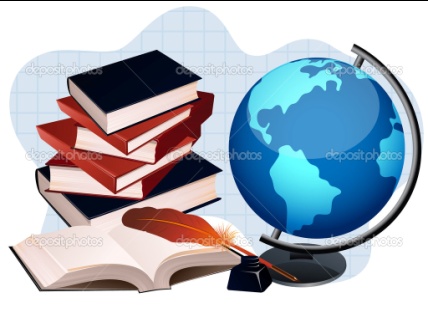 школа «Глобус»  Унэе мылъкукlэ лэжьэрэ    гурыт гъэсэныгъэ ублэпlэ    еджапlэу «Глобус»        385018, къ. Мыекъуапэ,        ур. Некрасовыр,289/б E-mail:schoolglobus01@mail.ru         ОГРН1160105051083,          ИНН 0105076751          КПП 010501001 Проверочных работ- 5 часовДиагностических работ- 3 часаЭкскурсий  - 2 часаПроектов  5 проектовТема, кол-во часовТема, кол-во часовРаздел 1 Радость познания (11 часов)Раздел 1 Радость познания (11 часов)Раздел 1 Радость познания (11 часов)Раздел 1 Радость познания (11 часов)Раздел 1 Радость познания (11 часов)Раздел 1 Радость познания (11 часов)Раздел 1 Радость познания (11 часов)Раздел 1 Радость познания (11 часов)Раздел 1 Радость познания (11 часов)Цель темы:                                 Обнаруживать взаимосвязи в природе, между природой и человекомЦель темы:                                 Обнаруживать взаимосвязи в природе, между природой и человекомЦель темы:                                 Обнаруживать взаимосвязи в природе, между природой и человекомЦель темы:                                 Обнаруживать взаимосвязи в природе, между природой и человекомЦель темы:                                 Обнаруживать взаимосвязи в природе, между природой и человекомЦель темы:                                 Обнаруживать взаимосвязи в природе, между природой и человекомЦель темы:                                 Обнаруживать взаимосвязи в природе, между природой и человекомЦель темы:                                 Обнаруживать взаимосвязи в природе, между природой и человекомЦель темы:                                 Обнаруживать взаимосвязи в природе, между природой и человекомЦель темы:                                 Обнаруживать взаимосвязи в природе, между природой и человекомЦель темы:                                 Обнаруживать взаимосвязи в природе, между природой и человекомПланируемые результатыПланируемые результатыПланируемые результатыПланируемые результатыПланируемые результатыПланируемые результатыПланируемые результатыПланируемые результатыПланируемые результатыПланируемые результатыПланируемые результатыПредметныеПредметныеПредметныеПредметныеПредметныеПредметныеПредметныеУУДУУДЧтение: работас информациейЧтение: работас информациейУченик научится:- характеризовать методы исследования; - знать основные приборы, инструменты и оборудование. - Научиться различать условные обозначения на плане, изучить и уметь читать план своего села, характеризовать планы, уметь начертить простейший план и указать на плане путь от дома до школы. - Научиться сопоставлять изображения на глобусе и карте мира, читать карту по условным обозначениям на ней, показывать на глобусе и карте материки и океаны, различать на карте разные формы земной поверхности.Ученик научится:- характеризовать методы исследования; - знать основные приборы, инструменты и оборудование. - Научиться различать условные обозначения на плане, изучить и уметь читать план своего села, характеризовать планы, уметь начертить простейший план и указать на плане путь от дома до школы. - Научиться сопоставлять изображения на глобусе и карте мира, читать карту по условным обозначениям на ней, показывать на глобусе и карте материки и океаны, различать на карте разные формы земной поверхности.Ученик научится:- характеризовать методы исследования; - знать основные приборы, инструменты и оборудование. - Научиться различать условные обозначения на плане, изучить и уметь читать план своего села, характеризовать планы, уметь начертить простейший план и указать на плане путь от дома до школы. - Научиться сопоставлять изображения на глобусе и карте мира, читать карту по условным обозначениям на ней, показывать на глобусе и карте материки и океаны, различать на карте разные формы земной поверхности.Ученик научится:- характеризовать методы исследования; - знать основные приборы, инструменты и оборудование. - Научиться различать условные обозначения на плане, изучить и уметь читать план своего села, характеризовать планы, уметь начертить простейший план и указать на плане путь от дома до школы. - Научиться сопоставлять изображения на глобусе и карте мира, читать карту по условным обозначениям на ней, показывать на глобусе и карте материки и океаны, различать на карте разные формы земной поверхности.Ученик научится:- характеризовать методы исследования; - знать основные приборы, инструменты и оборудование. - Научиться различать условные обозначения на плане, изучить и уметь читать план своего села, характеризовать планы, уметь начертить простейший план и указать на плане путь от дома до школы. - Научиться сопоставлять изображения на глобусе и карте мира, читать карту по условным обозначениям на ней, показывать на глобусе и карте материки и океаны, различать на карте разные формы земной поверхности.Ученик научится:- характеризовать методы исследования; - знать основные приборы, инструменты и оборудование. - Научиться различать условные обозначения на плане, изучить и уметь читать план своего села, характеризовать планы, уметь начертить простейший план и указать на плане путь от дома до школы. - Научиться сопоставлять изображения на глобусе и карте мира, читать карту по условным обозначениям на ней, показывать на глобусе и карте материки и океаны, различать на карте разные формы земной поверхности.Ученик научится:- характеризовать методы исследования; - знать основные приборы, инструменты и оборудование. - Научиться различать условные обозначения на плане, изучить и уметь читать план своего села, характеризовать планы, уметь начертить простейший план и указать на плане путь от дома до школы. - Научиться сопоставлять изображения на глобусе и карте мира, читать карту по условным обозначениям на ней, показывать на глобусе и карте материки и океаны, различать на карте разные формы земной поверхности.Л-02, Л-14,Л-17, Р-02,Р-02, Р-12,Р-12, Р-16,П-01, К-07Л-02, Л-14,Л-17, Р-02,Р-02, Р-12,Р-12, Р-16,П-01, К-07Ч1-05, Ч2-01, Ч4-04Ч1-05, Ч2-01, Ч4-04Ученик получит возможность научиться:- отличать особенности политической карты мира по сравнению с физической картой; - уметь на карте разыскать ту или иную страну, показывать, показывать её границы, определить столицу, назвать соседние с ней страны; - Знать и соблюдать правила пользования личным и общественным транспортом; уметь систематизировать транспорт по видам; определить виды транспорта; - Знать номера телефонов для вызова «скорой помощи», милиции, пожарной части;  - Уметь правильно написать адрес на почтовом конверте; различать средства связи,  используемые в личной и общественной жизни, средства связи и средства массовой информации. Ученик получит возможность научиться:- отличать особенности политической карты мира по сравнению с физической картой; - уметь на карте разыскать ту или иную страну, показывать, показывать её границы, определить столицу, назвать соседние с ней страны; - Знать и соблюдать правила пользования личным и общественным транспортом; уметь систематизировать транспорт по видам; определить виды транспорта; - Знать номера телефонов для вызова «скорой помощи», милиции, пожарной части;  - Уметь правильно написать адрес на почтовом конверте; различать средства связи,  используемые в личной и общественной жизни, средства связи и средства массовой информации. Ученик получит возможность научиться:- отличать особенности политической карты мира по сравнению с физической картой; - уметь на карте разыскать ту или иную страну, показывать, показывать её границы, определить столицу, назвать соседние с ней страны; - Знать и соблюдать правила пользования личным и общественным транспортом; уметь систематизировать транспорт по видам; определить виды транспорта; - Знать номера телефонов для вызова «скорой помощи», милиции, пожарной части;  - Уметь правильно написать адрес на почтовом конверте; различать средства связи,  используемые в личной и общественной жизни, средства связи и средства массовой информации. Ученик получит возможность научиться:- отличать особенности политической карты мира по сравнению с физической картой; - уметь на карте разыскать ту или иную страну, показывать, показывать её границы, определить столицу, назвать соседние с ней страны; - Знать и соблюдать правила пользования личным и общественным транспортом; уметь систематизировать транспорт по видам; определить виды транспорта; - Знать номера телефонов для вызова «скорой помощи», милиции, пожарной части;  - Уметь правильно написать адрес на почтовом конверте; различать средства связи,  используемые в личной и общественной жизни, средства связи и средства массовой информации. Ученик получит возможность научиться:- отличать особенности политической карты мира по сравнению с физической картой; - уметь на карте разыскать ту или иную страну, показывать, показывать её границы, определить столицу, назвать соседние с ней страны; - Знать и соблюдать правила пользования личным и общественным транспортом; уметь систематизировать транспорт по видам; определить виды транспорта; - Знать номера телефонов для вызова «скорой помощи», милиции, пожарной части;  - Уметь правильно написать адрес на почтовом конверте; различать средства связи,  используемые в личной и общественной жизни, средства связи и средства массовой информации. Ученик получит возможность научиться:- отличать особенности политической карты мира по сравнению с физической картой; - уметь на карте разыскать ту или иную страну, показывать, показывать её границы, определить столицу, назвать соседние с ней страны; - Знать и соблюдать правила пользования личным и общественным транспортом; уметь систематизировать транспорт по видам; определить виды транспорта; - Знать номера телефонов для вызова «скорой помощи», милиции, пожарной части;  - Уметь правильно написать адрес на почтовом конверте; различать средства связи,  используемые в личной и общественной жизни, средства связи и средства массовой информации. Ученик получит возможность научиться:- отличать особенности политической карты мира по сравнению с физической картой; - уметь на карте разыскать ту или иную страну, показывать, показывать её границы, определить столицу, назвать соседние с ней страны; - Знать и соблюдать правила пользования личным и общественным транспортом; уметь систематизировать транспорт по видам; определить виды транспорта; - Знать номера телефонов для вызова «скорой помощи», милиции, пожарной части;  - Уметь правильно написать адрес на почтовом конверте; различать средства связи,  используемые в личной и общественной жизни, средства связи и средства массовой информации. Л-02, Л-14,Л-17, Р-02,Р-02, Р-12,Р-12, Р-16,П-01, К-07Л-02, Л-14,Л-17, Р-02,Р-02, Р-12,Р-12, Р-16,П-01, К-07Ч1-05, Ч2-01, Ч4-04Ч1-05, Ч2-01, Ч4-04Организация образовательного пространстваОрганизация образовательного пространстваОрганизация образовательного пространстваОрганизация образовательного пространстваОрганизация образовательного пространстваОрганизация образовательного пространстваОрганизация образовательного пространстваОрганизация образовательного пространстваОрганизация образовательного пространстваОрганизация образовательного пространстваОрганизация образовательного пространстваМежпредметные связиМежпредметные связиМежпредметные связиФормы работыФормы работыФормы работыФормы работыРесурсыРесурсыРесурсыРесурсыЛитературное чтение, русский язык, изо, технология, математика.Литературное чтение, русский язык, изо, технология, математика.Литературное чтение, русский язык, изо, технология, математика.Групповая, индивидуальная, парная.Групповая, индивидуальная, парная.Групповая, индивидуальная, парная.Групповая, индивидуальная, парная.Учебник «Окружающий мир».  Печатная тетрадь по окружающему миру.Наглядный и раздаточный материал.Интернет – ресурсы: http://ped-kopilka.ru/http://nsportal.ru/ http://prezentacii.com/http://festival.1september.ru/http://nsportal.ru/nachalnaya-shkola/Учебник «Окружающий мир».  Печатная тетрадь по окружающему миру.Наглядный и раздаточный материал.Интернет – ресурсы: http://ped-kopilka.ru/http://nsportal.ru/ http://prezentacii.com/http://festival.1september.ru/http://nsportal.ru/nachalnaya-shkola/Учебник «Окружающий мир».  Печатная тетрадь по окружающему миру.Наглядный и раздаточный материал.Интернет – ресурсы: http://ped-kopilka.ru/http://nsportal.ru/ http://prezentacii.com/http://festival.1september.ru/http://nsportal.ru/nachalnaya-shkola/Учебник «Окружающий мир».  Печатная тетрадь по окружающему миру.Наглядный и раздаточный материал.Интернет – ресурсы: http://ped-kopilka.ru/http://nsportal.ru/ http://prezentacii.com/http://festival.1september.ru/http://nsportal.ru/nachalnaya-shkola/I этап. Мотивация к деятельностиI этап. Мотивация к деятельностиI этап. Мотивация к деятельностиI этап. Мотивация к деятельностиI этап. Мотивация к деятельностиI этап. Мотивация к деятельностиI этап. Мотивация к деятельностиI этап. Мотивация к деятельностиI этап. Мотивация к деятельностиI этап. Мотивация к деятельностиI этап. Мотивация к деятельностиЦель: мотивировать обучающихся на изучение темы «1 Радость познания». Цель: мотивировать обучающихся на изучение темы «1 Радость познания». Цель: мотивировать обучающихся на изучение темы «1 Радость познания». Цель: мотивировать обучающихся на изучение темы «1 Радость познания». Цель: мотивировать обучающихся на изучение темы «1 Радость познания». Проблемная ситуация -  Что значит классифицировать объекты природы?Чем человек отличается от животных?Сколько государств на Земле?Что изучает экология?Проблемная ситуация -  Что значит классифицировать объекты природы?Чем человек отличается от животных?Сколько государств на Земле?Что изучает экология?Проблемная ситуация -  Что значит классифицировать объекты природы?Чем человек отличается от животных?Сколько государств на Земле?Что изучает экология?Проблемная ситуация -  Что значит классифицировать объекты природы?Чем человек отличается от животных?Сколько государств на Земле?Что изучает экология?Проблемная ситуация -  Что значит классифицировать объекты природы?Чем человек отличается от животных?Сколько государств на Земле?Что изучает экология?Проблемная ситуация -  Что значит классифицировать объекты природы?Чем человек отличается от животных?Сколько государств на Земле?Что изучает экология?II этап. Учебно-познавательная деятельностьII этап. Учебно-познавательная деятельностьII этап. Учебно-познавательная деятельностьII этап. Учебно-познавательная деятельностьII этап. Учебно-познавательная деятельностьII этап. Учебно-познавательная деятельностьII этап. Учебно-познавательная деятельностьII этап. Учебно-познавательная деятельностьII этап. Учебно-познавательная деятельностьII этап. Учебно-познавательная деятельностьII этап. Учебно-познавательная деятельность№ урокаОсновное содержание темыОсновное содержание темыОсновное содержание темыДомашнее заданиеДомашнее заданиеТермины и понятияТермины и понятияДата по плануДата по плануДата по фактуСвет знания.Свет знания.Свет знания.Как изучают окружающий мир.Практическая работа.Как изучают окружающий мир.Практическая работа.Как изучают окружающий мир.Практическая работа.Вводная контрольная работаКнига – источник знаний.Вводная контрольная работаКнига – источник знаний.Вводная контрольная работаКнига – источник знаний.Биология, царства, бактерии, Психология, восприятие, память, мышление, воображениеСемья, народ, государство, обществоОкружающая среда, экологияЗаповедник, национальный парк Биология, царства, бактерии, Психология, восприятие, память, мышление, воображениеСемья, народ, государство, обществоОкружающая среда, экологияЗаповедник, национальный парк Отправимся на экскурсию.Проект  по результатам экскурсии в школьный музей.НРК «Национальный музей Республики Адыгея».Отправимся на экскурсию.Проект  по результатам экскурсии в школьный музей.НРК «Национальный музей Республики Адыгея».Отправимся на экскурсию.Проект  по результатам экскурсии в школьный музей.НРК «Национальный музей Республики Адыгея».Биология, царства, бактерии, Психология, восприятие, память, мышление, воображениеСемья, народ, государство, обществоОкружающая среда, экологияЗаповедник, национальный парк Биология, царства, бактерии, Психология, восприятие, память, мышление, воображениеСемья, народ, государство, обществоОкружающая среда, экологияЗаповедник, национальный парк О чём рассказывает план?О чём рассказывает план?О чём рассказывает план?Биология, царства, бактерии, Психология, восприятие, память, мышление, воображениеСемья, народ, государство, обществоОкружающая среда, экологияЗаповедник, национальный парк Биология, царства, бактерии, Психология, восприятие, память, мышление, воображениеСемья, народ, государство, обществоОкружающая среда, экологияЗаповедник, национальный парк Планета на листе бумаги.Планета на листе бумаги.Планета на листе бумаги.Биология, царства, бактерии, Психология, восприятие, память, мышление, воображениеСемья, народ, государство, обществоОкружающая среда, экологияЗаповедник, национальный парк Биология, царства, бактерии, Психология, восприятие, память, мышление, воображениеСемья, народ, государство, обществоОкружающая среда, экологияЗаповедник, национальный парк Страны и народы на политической карте мираСтраны и народы на политической карте мираСтраны и народы на политической карте мираБиология, царства, бактерии, Психология, восприятие, память, мышление, воображениеСемья, народ, государство, обществоОкружающая среда, экологияЗаповедник, национальный парк Биология, царства, бактерии, Психология, восприятие, память, мышление, воображениеСемья, народ, государство, обществоОкружающая среда, экологияЗаповедник, национальный парк Путешествуя, познаём мир.Путешествуя, познаём мир.Путешествуя, познаём мир.Биология, царства, бактерии, Психология, восприятие, память, мышление, воображениеСемья, народ, государство, обществоОкружающая среда, экологияЗаповедник, национальный парк Биология, царства, бактерии, Психология, восприятие, память, мышление, воображениеСемья, народ, государство, обществоОкружающая среда, экологияЗаповедник, национальный парк Транспорт.Транспорт.Транспорт.Биология, царства, бактерии, Психология, восприятие, память, мышление, воображениеСемья, народ, государство, обществоОкружающая среда, экологияЗаповедник, национальный парк Биология, царства, бактерии, Психология, восприятие, память, мышление, воображениеСемья, народ, государство, обществоОкружающая среда, экологияЗаповедник, национальный парк Средства информации и связи.Средства информации и связи.Средства информации и связи.Обобщение по разделу «Радость познания». ТестОбобщение по разделу «Радость познания». ТестОбобщение по разделу «Радость познания». ТестIII. Интеллектуально-преобразовательная деятельностьIII. Интеллектуально-преобразовательная деятельностьIII. Интеллектуально-преобразовательная деятельностьIII. Интеллектуально-преобразовательная деятельностьIII. Интеллектуально-преобразовательная деятельностьIII. Интеллектуально-преобразовательная деятельностьIII. Интеллектуально-преобразовательная деятельностьIII. Интеллектуально-преобразовательная деятельностьIII. Интеллектуально-преобразовательная деятельностьIII. Интеллектуально-преобразовательная деятельностьIII. Интеллектуально-преобразовательная деятельностьЦель: учить школьников самоорганизации при выполнении учебного задания.Цель: учить школьников самоорганизации при выполнении учебного задания.Цель: учить школьников самоорганизации при выполнении учебного задания.Проект «Богатства, отданные людям»индивидуальный - учащиеся самостоятельно выполняют задание на предложенную тему. Проект «Богатства, отданные людям»индивидуальный - учащиеся самостоятельно выполняют задание на предложенную тему. Проект «Богатства, отданные людям»индивидуальный - учащиеся самостоятельно выполняют задание на предложенную тему. Проект «Богатства, отданные людям»индивидуальный - учащиеся самостоятельно выполняют задание на предложенную тему. Проект «Богатства, отданные людям»индивидуальный - учащиеся самостоятельно выполняют задание на предложенную тему. Проект «Богатства, отданные людям»индивидуальный - учащиеся самостоятельно выполняют задание на предложенную тему. Проект «Богатства, отданные людям»индивидуальный - учащиеся самостоятельно выполняют задание на предложенную тему. Проект «Богатства, отданные людям»индивидуальный - учащиеся самостоятельно выполняют задание на предложенную тему. IV этап. Контроль и оценка результатов обучающей деятельностиIV этап. Контроль и оценка результатов обучающей деятельностиIV этап. Контроль и оценка результатов обучающей деятельностиIV этап. Контроль и оценка результатов обучающей деятельностиIV этап. Контроль и оценка результатов обучающей деятельностиIV этап. Контроль и оценка результатов обучающей деятельностиIV этап. Контроль и оценка результатов обучающей деятельностиIV этап. Контроль и оценка результатов обучающей деятельностиIV этап. Контроль и оценка результатов обучающей деятельностиIV этап. Контроль и оценка результатов обучающей деятельностиIV этап. Контроль и оценка результатов обучающей деятельностиФормы контроляФормы контроляФормы контроляОценка результатов деятельностиОценка результатов деятельностиОценка результатов деятельностиОценка результатов деятельностиОценка результатов деятельностиОценка результатов деятельностиОценка результатов деятельностиОценка результатов деятельностиФормы контроляФормы контроляФормы контролясамооценка учителясамооценка учителясамооценка учителясамооценка учителявнешняя оценкавнешняя оценкавнешняя оценкавнешняя оценка1.Стартовая диагностика образовательных результатов.1.Стартовая диагностика образовательных результатов.1.Стартовая диагностика образовательных результатов.Формирует адекватную оценку по выполнению поставленных задач урока.
Стимулирует учеников оценивать свою деятельность на уроке, свои чувства и настроение.Формирует адекватную оценку по выполнению поставленных задач урока.
Стимулирует учеников оценивать свою деятельность на уроке, свои чувства и настроение.Формирует адекватную оценку по выполнению поставленных задач урока.
Стимулирует учеников оценивать свою деятельность на уроке, свои чувства и настроение.Формирует адекватную оценку по выполнению поставленных задач урока.
Стимулирует учеников оценивать свою деятельность на уроке, свои чувства и настроение.2.Проверочная  работа  2.Проверочная  работа  2.Проверочная  работа  Формирует адекватную оценку по выполнению поставленных задач урока.
Стимулирует учеников оценивать свою деятельность на уроке, свои чувства и настроение.Формирует адекватную оценку по выполнению поставленных задач урока.
Стимулирует учеников оценивать свою деятельность на уроке, свои чувства и настроение.Формирует адекватную оценку по выполнению поставленных задач урока.
Стимулирует учеников оценивать свою деятельность на уроке, свои чувства и настроение.Формирует адекватную оценку по выполнению поставленных задач урока.
Стимулирует учеников оценивать свою деятельность на уроке, свои чувства и настроение.Тема, кол-во часовТема, кол-во часовТема, кол-во часовРаздел 2 Мир как дом (24 часов) Раздел 2 Мир как дом (24 часов) Раздел 2 Мир как дом (24 часов) Раздел 2 Мир как дом (24 часов) Раздел 2 Мир как дом (24 часов) Раздел 2 Мир как дом (24 часов) Раздел 2 Мир как дом (24 часов) Раздел 2 Мир как дом (24 часов) Цель темы: 	 Цель темы: 	  Обнаруживать взаимосвязи между живой и неживой природой, взаимосвязи в живой природе, моделировать их и использовать для объяснения необходимости бережного отношения к природе; Обнаруживать взаимосвязи между живой и неживой природой, взаимосвязи в живой природе, моделировать их и использовать для объяснения необходимости бережного отношения к природе; Обнаруживать взаимосвязи между живой и неживой природой, взаимосвязи в живой природе, моделировать их и использовать для объяснения необходимости бережного отношения к природе; Обнаруживать взаимосвязи между живой и неживой природой, взаимосвязи в живой природе, моделировать их и использовать для объяснения необходимости бережного отношения к природе; Обнаруживать взаимосвязи между живой и неживой природой, взаимосвязи в живой природе, моделировать их и использовать для объяснения необходимости бережного отношения к природе; Обнаруживать взаимосвязи между живой и неживой природой, взаимосвязи в живой природе, моделировать их и использовать для объяснения необходимости бережного отношения к природе; Обнаруживать взаимосвязи между живой и неживой природой, взаимосвязи в живой природе, моделировать их и использовать для объяснения необходимости бережного отношения к природе; Обнаруживать взаимосвязи между живой и неживой природой, взаимосвязи в живой природе, моделировать их и использовать для объяснения необходимости бережного отношения к природе; Обнаруживать взаимосвязи между живой и неживой природой, взаимосвязи в живой природе, моделировать их и использовать для объяснения необходимости бережного отношения к природе;Планируемые результатыПланируемые результатыПланируемые результатыПланируемые результатыПланируемые результатыПланируемые результатыПланируемые результатыПланируемые результатыПланируемые результатыПланируемые результатыПланируемые результатыПредметныеПредметныеПредметныеПредметныеПредметныеПредметныеПредметныеУУДУУДЧтение: работас информациейЧтение: работас информациейЛ-02, Л-14,Л-17,  Р-02,Р-02,  Р-12,Р-12,  Р-16,П-01,  К-07Л-02, Л-14,Л-17,  Р-02,Р-02,  Р-12,Р-12,  Р-16,П-01,  К-07Ч1-05, Ч2-01, Ч4-04Ч1-05, Ч2-01, Ч4-04Ученик научится:понимать взаимосвязь природы и людей и отражали это в своём творчестве; уметь находить образ единого мира-дома в произведениях народного творчества своего края.Научиться различать природные объекты, характеризовать их отличительные свойства, группировать природные объекты по их отличительным признакам, приводить примеры веществ, описывать их, ставить опыты.Научиться характеризовать Солнце как ближайшую к нам звезду, понимать значение Солнца для всего живого, характеризовать отличия звёзд и планет, знать строение Солнечной системы и названия планет, извлекать из различных источников информацию о планетах Солнечной системы, готовить доклады и обсуждать полученные сведения.Научиться характеризовать свойства воздуха, понимать природу его движения в атмосфере, ставить опыты по изучению свойств воздуха, осознавать значение воздуха для людей, животных и растений;Уметь характеризовать свойства воды; понимать значение круговорота воды для живых организмов; ставить опыты по изучению свойств воды.Научиться различать по внешнему виду минералы и горные породы; характеризовать свойства полезных ископаемых и определять их значение для человека, наблюдать простейшие опыты над свойствами полезных ископаемых; Научиться характеризовать состав почвы, роль почвы в природе и роль живых организмов в образовании почвы; Научиться различать водоросли, мхи, папоротники, хвойные, лиственные растения, приводить примеры растений каждой группы, выделять их отличия; понимать значение растений для формирования атмосферы и для питания животных и человека, приводить примеры использования растений в хозяйственной жизни людей.Ученик получит возможность научиться:Научиться различать животных разных групп  по их признакам и месту обитания; описывать внешний вид изучаемых животных, характеризовать способы размножения животных разных групп; понимать роль животных в природе и жизни человека.Научиться характеризовать природные сообщества на примере леса, характеризовать круговорот веществ в природе, выявлять роль бактерий  и грибов в круговороте веществ, Научиться характеризовать природное сообщество луга как пример единства живого и неживого, характеризовать круговорот веществ в экосистеме луга, описывать роль насекомых в размножении растений, Научиться характеризовать водоём как пример единства живого и неживого, как природное сообщество, рассматривать роль каждого из живых существ в круговороте веществ в водоёме, Знать о взаимосвязи всего живого и неживого в природных сообществах; осознанно выполнять правила поведения в природной среде; бережно относиться к растениям и животным, к чистоте воды, воздуха, землиУченик научится:понимать взаимосвязь природы и людей и отражали это в своём творчестве; уметь находить образ единого мира-дома в произведениях народного творчества своего края.Научиться различать природные объекты, характеризовать их отличительные свойства, группировать природные объекты по их отличительным признакам, приводить примеры веществ, описывать их, ставить опыты.Научиться характеризовать Солнце как ближайшую к нам звезду, понимать значение Солнца для всего живого, характеризовать отличия звёзд и планет, знать строение Солнечной системы и названия планет, извлекать из различных источников информацию о планетах Солнечной системы, готовить доклады и обсуждать полученные сведения.Научиться характеризовать свойства воздуха, понимать природу его движения в атмосфере, ставить опыты по изучению свойств воздуха, осознавать значение воздуха для людей, животных и растений;Уметь характеризовать свойства воды; понимать значение круговорота воды для живых организмов; ставить опыты по изучению свойств воды.Научиться различать по внешнему виду минералы и горные породы; характеризовать свойства полезных ископаемых и определять их значение для человека, наблюдать простейшие опыты над свойствами полезных ископаемых; Научиться характеризовать состав почвы, роль почвы в природе и роль живых организмов в образовании почвы; Научиться различать водоросли, мхи, папоротники, хвойные, лиственные растения, приводить примеры растений каждой группы, выделять их отличия; понимать значение растений для формирования атмосферы и для питания животных и человека, приводить примеры использования растений в хозяйственной жизни людей.Ученик получит возможность научиться:Научиться различать животных разных групп  по их признакам и месту обитания; описывать внешний вид изучаемых животных, характеризовать способы размножения животных разных групп; понимать роль животных в природе и жизни человека.Научиться характеризовать природные сообщества на примере леса, характеризовать круговорот веществ в природе, выявлять роль бактерий  и грибов в круговороте веществ, Научиться характеризовать природное сообщество луга как пример единства живого и неживого, характеризовать круговорот веществ в экосистеме луга, описывать роль насекомых в размножении растений, Научиться характеризовать водоём как пример единства живого и неживого, как природное сообщество, рассматривать роль каждого из живых существ в круговороте веществ в водоёме, Знать о взаимосвязи всего живого и неживого в природных сообществах; осознанно выполнять правила поведения в природной среде; бережно относиться к растениям и животным, к чистоте воды, воздуха, землиУченик научится:понимать взаимосвязь природы и людей и отражали это в своём творчестве; уметь находить образ единого мира-дома в произведениях народного творчества своего края.Научиться различать природные объекты, характеризовать их отличительные свойства, группировать природные объекты по их отличительным признакам, приводить примеры веществ, описывать их, ставить опыты.Научиться характеризовать Солнце как ближайшую к нам звезду, понимать значение Солнца для всего живого, характеризовать отличия звёзд и планет, знать строение Солнечной системы и названия планет, извлекать из различных источников информацию о планетах Солнечной системы, готовить доклады и обсуждать полученные сведения.Научиться характеризовать свойства воздуха, понимать природу его движения в атмосфере, ставить опыты по изучению свойств воздуха, осознавать значение воздуха для людей, животных и растений;Уметь характеризовать свойства воды; понимать значение круговорота воды для живых организмов; ставить опыты по изучению свойств воды.Научиться различать по внешнему виду минералы и горные породы; характеризовать свойства полезных ископаемых и определять их значение для человека, наблюдать простейшие опыты над свойствами полезных ископаемых; Научиться характеризовать состав почвы, роль почвы в природе и роль живых организмов в образовании почвы; Научиться различать водоросли, мхи, папоротники, хвойные, лиственные растения, приводить примеры растений каждой группы, выделять их отличия; понимать значение растений для формирования атмосферы и для питания животных и человека, приводить примеры использования растений в хозяйственной жизни людей.Ученик получит возможность научиться:Научиться различать животных разных групп  по их признакам и месту обитания; описывать внешний вид изучаемых животных, характеризовать способы размножения животных разных групп; понимать роль животных в природе и жизни человека.Научиться характеризовать природные сообщества на примере леса, характеризовать круговорот веществ в природе, выявлять роль бактерий  и грибов в круговороте веществ, Научиться характеризовать природное сообщество луга как пример единства живого и неживого, характеризовать круговорот веществ в экосистеме луга, описывать роль насекомых в размножении растений, Научиться характеризовать водоём как пример единства живого и неживого, как природное сообщество, рассматривать роль каждого из живых существ в круговороте веществ в водоёме, Знать о взаимосвязи всего живого и неживого в природных сообществах; осознанно выполнять правила поведения в природной среде; бережно относиться к растениям и животным, к чистоте воды, воздуха, землиУченик научится:понимать взаимосвязь природы и людей и отражали это в своём творчестве; уметь находить образ единого мира-дома в произведениях народного творчества своего края.Научиться различать природные объекты, характеризовать их отличительные свойства, группировать природные объекты по их отличительным признакам, приводить примеры веществ, описывать их, ставить опыты.Научиться характеризовать Солнце как ближайшую к нам звезду, понимать значение Солнца для всего живого, характеризовать отличия звёзд и планет, знать строение Солнечной системы и названия планет, извлекать из различных источников информацию о планетах Солнечной системы, готовить доклады и обсуждать полученные сведения.Научиться характеризовать свойства воздуха, понимать природу его движения в атмосфере, ставить опыты по изучению свойств воздуха, осознавать значение воздуха для людей, животных и растений;Уметь характеризовать свойства воды; понимать значение круговорота воды для живых организмов; ставить опыты по изучению свойств воды.Научиться различать по внешнему виду минералы и горные породы; характеризовать свойства полезных ископаемых и определять их значение для человека, наблюдать простейшие опыты над свойствами полезных ископаемых; Научиться характеризовать состав почвы, роль почвы в природе и роль живых организмов в образовании почвы; Научиться различать водоросли, мхи, папоротники, хвойные, лиственные растения, приводить примеры растений каждой группы, выделять их отличия; понимать значение растений для формирования атмосферы и для питания животных и человека, приводить примеры использования растений в хозяйственной жизни людей.Ученик получит возможность научиться:Научиться различать животных разных групп  по их признакам и месту обитания; описывать внешний вид изучаемых животных, характеризовать способы размножения животных разных групп; понимать роль животных в природе и жизни человека.Научиться характеризовать природные сообщества на примере леса, характеризовать круговорот веществ в природе, выявлять роль бактерий  и грибов в круговороте веществ, Научиться характеризовать природное сообщество луга как пример единства живого и неживого, характеризовать круговорот веществ в экосистеме луга, описывать роль насекомых в размножении растений, Научиться характеризовать водоём как пример единства живого и неживого, как природное сообщество, рассматривать роль каждого из живых существ в круговороте веществ в водоёме, Знать о взаимосвязи всего живого и неживого в природных сообществах; осознанно выполнять правила поведения в природной среде; бережно относиться к растениям и животным, к чистоте воды, воздуха, землиУченик научится:понимать взаимосвязь природы и людей и отражали это в своём творчестве; уметь находить образ единого мира-дома в произведениях народного творчества своего края.Научиться различать природные объекты, характеризовать их отличительные свойства, группировать природные объекты по их отличительным признакам, приводить примеры веществ, описывать их, ставить опыты.Научиться характеризовать Солнце как ближайшую к нам звезду, понимать значение Солнца для всего живого, характеризовать отличия звёзд и планет, знать строение Солнечной системы и названия планет, извлекать из различных источников информацию о планетах Солнечной системы, готовить доклады и обсуждать полученные сведения.Научиться характеризовать свойства воздуха, понимать природу его движения в атмосфере, ставить опыты по изучению свойств воздуха, осознавать значение воздуха для людей, животных и растений;Уметь характеризовать свойства воды; понимать значение круговорота воды для живых организмов; ставить опыты по изучению свойств воды.Научиться различать по внешнему виду минералы и горные породы; характеризовать свойства полезных ископаемых и определять их значение для человека, наблюдать простейшие опыты над свойствами полезных ископаемых; Научиться характеризовать состав почвы, роль почвы в природе и роль живых организмов в образовании почвы; Научиться различать водоросли, мхи, папоротники, хвойные, лиственные растения, приводить примеры растений каждой группы, выделять их отличия; понимать значение растений для формирования атмосферы и для питания животных и человека, приводить примеры использования растений в хозяйственной жизни людей.Ученик получит возможность научиться:Научиться различать животных разных групп  по их признакам и месту обитания; описывать внешний вид изучаемых животных, характеризовать способы размножения животных разных групп; понимать роль животных в природе и жизни человека.Научиться характеризовать природные сообщества на примере леса, характеризовать круговорот веществ в природе, выявлять роль бактерий  и грибов в круговороте веществ, Научиться характеризовать природное сообщество луга как пример единства живого и неживого, характеризовать круговорот веществ в экосистеме луга, описывать роль насекомых в размножении растений, Научиться характеризовать водоём как пример единства живого и неживого, как природное сообщество, рассматривать роль каждого из живых существ в круговороте веществ в водоёме, Знать о взаимосвязи всего живого и неживого в природных сообществах; осознанно выполнять правила поведения в природной среде; бережно относиться к растениям и животным, к чистоте воды, воздуха, землиУченик научится:понимать взаимосвязь природы и людей и отражали это в своём творчестве; уметь находить образ единого мира-дома в произведениях народного творчества своего края.Научиться различать природные объекты, характеризовать их отличительные свойства, группировать природные объекты по их отличительным признакам, приводить примеры веществ, описывать их, ставить опыты.Научиться характеризовать Солнце как ближайшую к нам звезду, понимать значение Солнца для всего живого, характеризовать отличия звёзд и планет, знать строение Солнечной системы и названия планет, извлекать из различных источников информацию о планетах Солнечной системы, готовить доклады и обсуждать полученные сведения.Научиться характеризовать свойства воздуха, понимать природу его движения в атмосфере, ставить опыты по изучению свойств воздуха, осознавать значение воздуха для людей, животных и растений;Уметь характеризовать свойства воды; понимать значение круговорота воды для живых организмов; ставить опыты по изучению свойств воды.Научиться различать по внешнему виду минералы и горные породы; характеризовать свойства полезных ископаемых и определять их значение для человека, наблюдать простейшие опыты над свойствами полезных ископаемых; Научиться характеризовать состав почвы, роль почвы в природе и роль живых организмов в образовании почвы; Научиться различать водоросли, мхи, папоротники, хвойные, лиственные растения, приводить примеры растений каждой группы, выделять их отличия; понимать значение растений для формирования атмосферы и для питания животных и человека, приводить примеры использования растений в хозяйственной жизни людей.Ученик получит возможность научиться:Научиться различать животных разных групп  по их признакам и месту обитания; описывать внешний вид изучаемых животных, характеризовать способы размножения животных разных групп; понимать роль животных в природе и жизни человека.Научиться характеризовать природные сообщества на примере леса, характеризовать круговорот веществ в природе, выявлять роль бактерий  и грибов в круговороте веществ, Научиться характеризовать природное сообщество луга как пример единства живого и неживого, характеризовать круговорот веществ в экосистеме луга, описывать роль насекомых в размножении растений, Научиться характеризовать водоём как пример единства живого и неживого, как природное сообщество, рассматривать роль каждого из живых существ в круговороте веществ в водоёме, Знать о взаимосвязи всего живого и неживого в природных сообществах; осознанно выполнять правила поведения в природной среде; бережно относиться к растениям и животным, к чистоте воды, воздуха, землиУченик научится:понимать взаимосвязь природы и людей и отражали это в своём творчестве; уметь находить образ единого мира-дома в произведениях народного творчества своего края.Научиться различать природные объекты, характеризовать их отличительные свойства, группировать природные объекты по их отличительным признакам, приводить примеры веществ, описывать их, ставить опыты.Научиться характеризовать Солнце как ближайшую к нам звезду, понимать значение Солнца для всего живого, характеризовать отличия звёзд и планет, знать строение Солнечной системы и названия планет, извлекать из различных источников информацию о планетах Солнечной системы, готовить доклады и обсуждать полученные сведения.Научиться характеризовать свойства воздуха, понимать природу его движения в атмосфере, ставить опыты по изучению свойств воздуха, осознавать значение воздуха для людей, животных и растений;Уметь характеризовать свойства воды; понимать значение круговорота воды для живых организмов; ставить опыты по изучению свойств воды.Научиться различать по внешнему виду минералы и горные породы; характеризовать свойства полезных ископаемых и определять их значение для человека, наблюдать простейшие опыты над свойствами полезных ископаемых; Научиться характеризовать состав почвы, роль почвы в природе и роль живых организмов в образовании почвы; Научиться различать водоросли, мхи, папоротники, хвойные, лиственные растения, приводить примеры растений каждой группы, выделять их отличия; понимать значение растений для формирования атмосферы и для питания животных и человека, приводить примеры использования растений в хозяйственной жизни людей.Ученик получит возможность научиться:Научиться различать животных разных групп  по их признакам и месту обитания; описывать внешний вид изучаемых животных, характеризовать способы размножения животных разных групп; понимать роль животных в природе и жизни человека.Научиться характеризовать природные сообщества на примере леса, характеризовать круговорот веществ в природе, выявлять роль бактерий  и грибов в круговороте веществ, Научиться характеризовать природное сообщество луга как пример единства живого и неживого, характеризовать круговорот веществ в экосистеме луга, описывать роль насекомых в размножении растений, Научиться характеризовать водоём как пример единства живого и неживого, как природное сообщество, рассматривать роль каждого из живых существ в круговороте веществ в водоёме, Знать о взаимосвязи всего живого и неживого в природных сообществах; осознанно выполнять правила поведения в природной среде; бережно относиться к растениям и животным, к чистоте воды, воздуха, землиЛ-02, Л-14,Л-17,  Р-02,Р-02,  Р-12,Р-12,  Р-16,П-01,  К-07Л-02, Л-14,Л-17,  Р-02,Р-02,  Р-12,Р-12,  Р-16,П-01,  К-07Ч1-05, Ч2-01, Ч4-04Ч1-05, Ч2-01, Ч4-04Организация образовательного пространстваОрганизация образовательного пространстваОрганизация образовательного пространстваОрганизация образовательного пространстваОрганизация образовательного пространстваОрганизация образовательного пространстваОрганизация образовательного пространстваОрганизация образовательного пространстваОрганизация образовательного пространстваОрганизация образовательного пространстваОрганизация образовательного пространстваМежпредметные связиМежпредметные связиМежпредметные связиМежпредметные связиФормы работыФормы работыФормы работыРесурсыРесурсыРесурсыРесурсыЛитературное чтение, русский язык, изо, технология, математика.Литературное чтение, русский язык, изо, технология, математика.Литературное чтение, русский язык, изо, технология, математика.Литературное чтение, русский язык, изо, технология, математика.Групповая, индивидуальная, парная.Групповая, индивидуальная, парная.Групповая, индивидуальная, парная.Учебник «Окружающий мир».  Печатная тетрадь по окружающему миру.Наглядный и раздаточный материал.Интернет – ресурсы: http://ped-kopilka.ru/http://prezentacii.com/http://festival.1september.ru/http://nsportal.ru/nachalnaya-shkolaУчебник «Окружающий мир».  Печатная тетрадь по окружающему миру.Наглядный и раздаточный материал.Интернет – ресурсы: http://ped-kopilka.ru/http://prezentacii.com/http://festival.1september.ru/http://nsportal.ru/nachalnaya-shkolaУчебник «Окружающий мир».  Печатная тетрадь по окружающему миру.Наглядный и раздаточный материал.Интернет – ресурсы: http://ped-kopilka.ru/http://prezentacii.com/http://festival.1september.ru/http://nsportal.ru/nachalnaya-shkolaУчебник «Окружающий мир».  Печатная тетрадь по окружающему миру.Наглядный и раздаточный материал.Интернет – ресурсы: http://ped-kopilka.ru/http://prezentacii.com/http://festival.1september.ru/http://nsportal.ru/nachalnaya-shkolaI этап. Мотивация к деятельностиI этап. Мотивация к деятельностиI этап. Мотивация к деятельностиI этап. Мотивация к деятельностиI этап. Мотивация к деятельностиI этап. Мотивация к деятельностиI этап. Мотивация к деятельностиI этап. Мотивация к деятельностиI этап. Мотивация к деятельностиI этап. Мотивация к деятельностиI этап. Мотивация к деятельностиЦель: мотивировать обучающихся на изучение темы «Мир как дом» Цель: мотивировать обучающихся на изучение темы «Мир как дом» Цель: мотивировать обучающихся на изучение темы «Мир как дом» Цель: мотивировать обучающихся на изучение темы «Мир как дом» Цель: мотивировать обучающихся на изучение темы «Мир как дом» Проблемная ситуация  Что такое химия?Что такое зоология?Что такое ботаника?Что такое грибница?Проблемная ситуация  Что такое химия?Что такое зоология?Что такое ботаника?Что такое грибница?Проблемная ситуация  Что такое химия?Что такое зоология?Что такое ботаника?Что такое грибница?Проблемная ситуация  Что такое химия?Что такое зоология?Что такое ботаника?Что такое грибница?Проблемная ситуация  Что такое химия?Что такое зоология?Что такое ботаника?Что такое грибница?Проблемная ситуация  Что такое химия?Что такое зоология?Что такое ботаника?Что такое грибница?II этап. Учебно-познавательная деятельностьII этап. Учебно-познавательная деятельностьII этап. Учебно-познавательная деятельностьII этап. Учебно-познавательная деятельностьII этап. Учебно-познавательная деятельностьII этап. Учебно-познавательная деятельностьII этап. Учебно-познавательная деятельностьII этап. Учебно-познавательная деятельностьII этап. Учебно-познавательная деятельностьII этап. Учебно-познавательная деятельностьII этап. Учебно-познавательная деятельность№ урокаОсновное содержание темыОсновное содержание темыОсновное содержание темыОсновное содержание темыДомашнее заданиеТермины и понятияТермины и понятияДата по плануДата по плануДата по фактуМир природы в народном творчестве.НРК «Памятники истории  Адыгеи».Мир природы в народном творчестве.НРК «Памятники истории  Адыгеи».Мир природы в народном творчестве.НРК «Памятники истории  Адыгеи».Мир природы в народном творчестве.НРК «Памятники истории  Адыгеи».Тело, вещество, частицаХимия, поваренная соль, крахмал, кислота Тело, вещество, частицаХимия, поваренная соль, крахмал, кислота Из чего состоит всё.Из чего состоит всё.Из чего состоит всё.Из чего состоит всё.Тело, вещество, частицаХимия, поваренная соль, крахмал, кислота Тело, вещество, частицаХимия, поваренная соль, крахмал, кислота Мир небесных тел.Мир небесных тел.Мир небесных тел.Мир небесных тел.Невидимое сокровище.Экология. «Охрана воздуха»Невидимое сокровище.Экология. «Охрана воздуха»Невидимое сокровище.Экология. «Охрана воздуха»Невидимое сокровище.Экология. «Охрана воздуха»Как сохранить воздух – наше невидимое богатство. Тест по теме урока.Как сохранить воздух – наше невидимое богатство. Тест по теме урока.Как сохранить воздух – наше невидимое богатство. Тест по теме урока.Как сохранить воздух – наше невидимое богатство. Тест по теме урока.Испарение, круговорот Испарение, круговорот Самое главное вещество.Практическая  работа. Самое главное вещество.Практическая  работа. Самое главное вещество.Практическая  работа. Самое главное вещество.Практическая  работа. Свойства воды, круговорот воды в природе.Практическая работа.Свойства воды, круговорот воды в природе.Практическая работа.Свойства воды, круговорот воды в природе.Практическая работа.Свойства воды, круговорот воды в природе.Практическая работа.Почва  Почва  Природные стихии в народном творчестве.НРК «Кавказский заповедник. Эта удивительная природа».Природные стихии в народном творчестве.НРК «Кавказский заповедник. Эта удивительная природа».Природные стихии в народном творчестве.НРК «Кавказский заповедник. Эта удивительная природа».Природные стихии в народном творчестве.НРК «Кавказский заповедник. Эта удивительная природа».Ботаника  Ботаника  Кладовые земли.Практическая работа.Кладовые земли.Практическая работа.Кладовые земли.Практическая работа.Кладовые земли.Практическая работа.Чудо под ногами.Практическая работа.Чудо под ногами.Практическая работа.Чудо под ногами.Практическая работа.Чудо под ногами.Практическая работа. Опыление  Опыление Как уберечь землю – нашу кормилицу.НРК «Красная книга. Охрана растительного мира».Как уберечь землю – нашу кормилицу.НРК «Красная книга. Охрана растительного мира».Как уберечь землю – нашу кормилицу.НРК «Красная книга. Охрана растительного мира».Как уберечь землю – нашу кормилицу.НРК «Красная книга. Охрана растительного мира».Мир растений.Проект «Растения нашего леса»Мир растений.Проект «Растения нашего леса»Мир растений.Проект «Растения нашего леса»Мир растений.Проект «Растения нашего леса»Зоология, земноводные, пресмыкающиеся, млекопитающие Зоология, земноводные, пресмыкающиеся, млекопитающие Плодородная земля и растения в народном творчестве.Плодородная земля и растения в народном творчестве.Плодородная земля и растения в народном творчестве.Плодородная земля и растения в народном творчестве.Мир животных.Проект «Удивительное животное».НРК «Красная книга. Охрана животного мира».Мир животных.Проект «Удивительное животное».НРК «Красная книга. Охрана животного мира».Мир животных.Проект «Удивительное животное».НРК «Красная книга. Охрана животного мира».Мир животных.Проект «Удивительное животное».НРК «Красная книга. Охрана животного мира».Образы животных  в народном творчестве.Образы животных  в народном творчестве.Образы животных  в народном творчестве.Образы животных  в народном творчестве.Невидимые нити в живой природе.Невидимые нити в живой природе.Невидимые нити в живой природе.Невидимые нити в живой природе.Лес – волшебный дворец.Лес – волшебный дворец.Лес – волшебный дворец.Лес – волшебный дворец.Грибница, съедобные и несъедобные грибыГрибница, съедобные и несъедобные грибыЛуг – царство цветов и насекомых.Луг – царство цветов и насекомых.Луг – царство цветов и насекомых.Луг – царство цветов и насекомых.Водоём – дом из воды.Проект «Водоёмы Хакасии»Водоём – дом из воды.Проект «Водоёмы Хакасии»Водоём – дом из воды.Проект «Водоёмы Хакасии»Водоём – дом из воды.Проект «Водоёмы Хакасии»Природные сообщества нашего края в научном и художественном творчестве наших земляков.Природные сообщества нашего края в научном и художественном творчестве наших земляков.Природные сообщества нашего края в научном и художественном творчестве наших земляков.Природные сообщества нашего края в научном и художественном творчестве наших земляков.Как сохранить богатства природы.Контрольная работа за первое полугодиеКак сохранить богатства природы.Контрольная работа за первое полугодиеКак сохранить богатства природы.Контрольная работа за первое полугодиеКак сохранить богатства природы.Контрольная работа за первое полугодиеОхрана природы в культуре народов России и мира.Охрана природы в культуре народов России и мира.Охрана природы в культуре народов России и мира.Охрана природы в культуре народов России и мира.Охрана природы родного краяПроект «Заповедники »Охрана природы родного краяПроект «Заповедники »Охрана природы родного краяПроект «Заповедники »Охрана природы родного краяПроект «Заповедники »Контрольная работа по теме «Мир как дом»Контрольная работа по теме «Мир как дом»Контрольная работа по теме «Мир как дом»Контрольная работа по теме «Мир как дом»III. Интеллектуально-преобразовательная деятельностьIII. Интеллектуально-преобразовательная деятельностьIII. Интеллектуально-преобразовательная деятельностьIII. Интеллектуально-преобразовательная деятельностьIII. Интеллектуально-преобразовательная деятельностьIII. Интеллектуально-преобразовательная деятельностьIII. Интеллектуально-преобразовательная деятельностьIII. Интеллектуально-преобразовательная деятельностьIII. Интеллектуально-преобразовательная деятельностьIII. Интеллектуально-преобразовательная деятельностьIII. Интеллектуально-преобразовательная деятельностьЦель: учить школьников самоорганизации при выполнении учебного задания.Цель: учить школьников самоорганизации при выполнении учебного задания.Цель: учить школьников самоорганизации при выполнении учебного задания.Цель: учить школьников самоорганизации при выполнении учебного задания.Проект «Разнообразие природы родного края»Проект «Разнообразие природы родного края»Проект «Разнообразие природы родного края»Проект «Разнообразие природы родного края»Проект «Разнообразие природы родного края»Проект «Разнообразие природы родного края»Проект «Разнообразие природы родного края»IV этап. Контроль и оценка результатов обучающей деятельностиIV этап. Контроль и оценка результатов обучающей деятельностиIV этап. Контроль и оценка результатов обучающей деятельностиIV этап. Контроль и оценка результатов обучающей деятельностиIV этап. Контроль и оценка результатов обучающей деятельностиIV этап. Контроль и оценка результатов обучающей деятельностиIV этап. Контроль и оценка результатов обучающей деятельностиIV этап. Контроль и оценка результатов обучающей деятельностиIV этап. Контроль и оценка результатов обучающей деятельностиIV этап. Контроль и оценка результатов обучающей деятельностиIV этап. Контроль и оценка результатов обучающей деятельностиФормы контроляФормы контроляФормы контроляФормы контроляОценка результатов деятельностиОценка результатов деятельностиОценка результатов деятельностиОценка результатов деятельностиОценка результатов деятельностиОценка результатов деятельностиОценка результатов деятельностиФормы контроляФормы контроляФормы контроляФормы контролясамооценка учителясамооценка учителясамооценка учителявнешняя оценкавнешняя оценкавнешняя оценкавнешняя оценка1.Проверочная работа по разделу «1.Проверочная работа по разделу «1.Проверочная работа по разделу «1.Проверочная работа по разделу «Формирует адекватную оценку по выполнению поставленных задач урока.
Стимулирует учеников оценивать свою деятельность на уроке, свои чувства и настроение.Формирует адекватную оценку по выполнению поставленных задач урока.
Стимулирует учеников оценивать свою деятельность на уроке, свои чувства и настроение.Формирует адекватную оценку по выполнению поставленных задач урока.
Стимулирует учеников оценивать свою деятельность на уроке, свои чувства и настроение.2. Наши проекты: «Разнообразие природы родного края»2. Наши проекты: «Разнообразие природы родного края»2. Наши проекты: «Разнообразие природы родного края»2. Наши проекты: «Разнообразие природы родного края»Формирует адекватную оценку по выполнению поставленных задач урока.
Стимулирует учеников оценивать свою деятельность на уроке, свои чувства и настроение.Формирует адекватную оценку по выполнению поставленных задач урока.
Стимулирует учеников оценивать свою деятельность на уроке, свои чувства и настроение.Формирует адекватную оценку по выполнению поставленных задач урока.
Стимулирует учеников оценивать свою деятельность на уроке, свои чувства и настроение.Тема, кол-во часовТема, кол-во часовТема, кол-во часовРаздел 3 Дом как мир (23 часа)Раздел 3 Дом как мир (23 часа)Раздел 3 Дом как мир (23 часа)Раздел 3 Дом как мир (23 часа)Раздел 3 Дом как мир (23 часа)Раздел 3 Дом как мир (23 часа)Раздел 3 Дом как мир (23 часа)Раздел 3 Дом как мир (23 часа)Цель темы: 		 Цель темы: 		 Определение Родной дом – уголок Отчизны. Свой дом – свой простор. Тепло родного дома. В красном углу сесть – великая честь. Побываем в гостях. На свет появился – с людьми породнился.Определение Родной дом – уголок Отчизны. Свой дом – свой простор. Тепло родного дома. В красном углу сесть – великая честь. Побываем в гостях. На свет появился – с людьми породнился.Определение Родной дом – уголок Отчизны. Свой дом – свой простор. Тепло родного дома. В красном углу сесть – великая честь. Побываем в гостях. На свет появился – с людьми породнился.Определение Родной дом – уголок Отчизны. Свой дом – свой простор. Тепло родного дома. В красном углу сесть – великая честь. Побываем в гостях. На свет появился – с людьми породнился.Определение Родной дом – уголок Отчизны. Свой дом – свой простор. Тепло родного дома. В красном углу сесть – великая честь. Побываем в гостях. На свет появился – с людьми породнился.Определение Родной дом – уголок Отчизны. Свой дом – свой простор. Тепло родного дома. В красном углу сесть – великая честь. Побываем в гостях. На свет появился – с людьми породнился.Определение Родной дом – уголок Отчизны. Свой дом – свой простор. Тепло родного дома. В красном углу сесть – великая честь. Побываем в гостях. На свет появился – с людьми породнился.Определение Родной дом – уголок Отчизны. Свой дом – свой простор. Тепло родного дома. В красном углу сесть – великая честь. Побываем в гостях. На свет появился – с людьми породнился.Определение Родной дом – уголок Отчизны. Свой дом – свой простор. Тепло родного дома. В красном углу сесть – великая честь. Побываем в гостях. На свет появился – с людьми породнился.Планируемые результатыПланируемые результатыПланируемые результатыПланируемые результатыПланируемые результатыПланируемые результатыПланируемые результатыПланируемые результатыПланируемые результатыПланируемые результатыПланируемые результатыПредметныеПредметныеПредметныеПредметныеПредметныеПредметныеПредметныеУУДУУДЧтение: работас информациейЧтение: работас информациейУченик научится:Знать разные значения слова «мир»: знать и соблюдать правила совместной жизни в общем доме, в общении с соседями, земляками, незнакомыми людьми; стремиться принимать участие в посильных общественных делах и праздниках.Знать роль и назначение порога, матицы, печи, красного угла в старинном доме; уметь сопоставлять между собой особенности старинного и современного внутреннего устройства дома; выделять общее и различное в их назначении в семейной жизни.Знать традиции гостеприимства и стремиться соблюдать их в соответствующих ситуациях; Знать терминологию родства в применении к членам своей семьи; уметь использовать терминологию родства в применении к членам другой семьи; понимать, каково различие между терминами родства и свойства, в чём различие между кровным родством и родством духовным.определять два способа составления родословного древа и чем они отличаются друг от друга; уметь строить схему родственных связей в своей семье до третьего-четвёртого поколения; осознавать ценность документов из семейного архива, а также ценность семейных реликвий, необходимость их сохранения и передачи от одного поколения к другому. Научиться характеризовать функции систем внутренних органов человека и каждого из органов; понимать важность для человека знания работы своих внутренних органов;-  Научиться характеризовать основные правила гигиены; моделировать в ходе практической работы ситуации по соблюдению правил гигиены; Ученик научится:Знать разные значения слова «мир»: знать и соблюдать правила совместной жизни в общем доме, в общении с соседями, земляками, незнакомыми людьми; стремиться принимать участие в посильных общественных делах и праздниках.Знать роль и назначение порога, матицы, печи, красного угла в старинном доме; уметь сопоставлять между собой особенности старинного и современного внутреннего устройства дома; выделять общее и различное в их назначении в семейной жизни.Знать традиции гостеприимства и стремиться соблюдать их в соответствующих ситуациях; Знать терминологию родства в применении к членам своей семьи; уметь использовать терминологию родства в применении к членам другой семьи; понимать, каково различие между терминами родства и свойства, в чём различие между кровным родством и родством духовным.определять два способа составления родословного древа и чем они отличаются друг от друга; уметь строить схему родственных связей в своей семье до третьего-четвёртого поколения; осознавать ценность документов из семейного архива, а также ценность семейных реликвий, необходимость их сохранения и передачи от одного поколения к другому. Научиться характеризовать функции систем внутренних органов человека и каждого из органов; понимать важность для человека знания работы своих внутренних органов;-  Научиться характеризовать основные правила гигиены; моделировать в ходе практической работы ситуации по соблюдению правил гигиены; Ученик научится:Знать разные значения слова «мир»: знать и соблюдать правила совместной жизни в общем доме, в общении с соседями, земляками, незнакомыми людьми; стремиться принимать участие в посильных общественных делах и праздниках.Знать роль и назначение порога, матицы, печи, красного угла в старинном доме; уметь сопоставлять между собой особенности старинного и современного внутреннего устройства дома; выделять общее и различное в их назначении в семейной жизни.Знать традиции гостеприимства и стремиться соблюдать их в соответствующих ситуациях; Знать терминологию родства в применении к членам своей семьи; уметь использовать терминологию родства в применении к членам другой семьи; понимать, каково различие между терминами родства и свойства, в чём различие между кровным родством и родством духовным.определять два способа составления родословного древа и чем они отличаются друг от друга; уметь строить схему родственных связей в своей семье до третьего-четвёртого поколения; осознавать ценность документов из семейного архива, а также ценность семейных реликвий, необходимость их сохранения и передачи от одного поколения к другому. Научиться характеризовать функции систем внутренних органов человека и каждого из органов; понимать важность для человека знания работы своих внутренних органов;-  Научиться характеризовать основные правила гигиены; моделировать в ходе практической работы ситуации по соблюдению правил гигиены; Ученик научится:Знать разные значения слова «мир»: знать и соблюдать правила совместной жизни в общем доме, в общении с соседями, земляками, незнакомыми людьми; стремиться принимать участие в посильных общественных делах и праздниках.Знать роль и назначение порога, матицы, печи, красного угла в старинном доме; уметь сопоставлять между собой особенности старинного и современного внутреннего устройства дома; выделять общее и различное в их назначении в семейной жизни.Знать традиции гостеприимства и стремиться соблюдать их в соответствующих ситуациях; Знать терминологию родства в применении к членам своей семьи; уметь использовать терминологию родства в применении к членам другой семьи; понимать, каково различие между терминами родства и свойства, в чём различие между кровным родством и родством духовным.определять два способа составления родословного древа и чем они отличаются друг от друга; уметь строить схему родственных связей в своей семье до третьего-четвёртого поколения; осознавать ценность документов из семейного архива, а также ценность семейных реликвий, необходимость их сохранения и передачи от одного поколения к другому. Научиться характеризовать функции систем внутренних органов человека и каждого из органов; понимать важность для человека знания работы своих внутренних органов;-  Научиться характеризовать основные правила гигиены; моделировать в ходе практической работы ситуации по соблюдению правил гигиены; Ученик научится:Знать разные значения слова «мир»: знать и соблюдать правила совместной жизни в общем доме, в общении с соседями, земляками, незнакомыми людьми; стремиться принимать участие в посильных общественных делах и праздниках.Знать роль и назначение порога, матицы, печи, красного угла в старинном доме; уметь сопоставлять между собой особенности старинного и современного внутреннего устройства дома; выделять общее и различное в их назначении в семейной жизни.Знать традиции гостеприимства и стремиться соблюдать их в соответствующих ситуациях; Знать терминологию родства в применении к членам своей семьи; уметь использовать терминологию родства в применении к членам другой семьи; понимать, каково различие между терминами родства и свойства, в чём различие между кровным родством и родством духовным.определять два способа составления родословного древа и чем они отличаются друг от друга; уметь строить схему родственных связей в своей семье до третьего-четвёртого поколения; осознавать ценность документов из семейного архива, а также ценность семейных реликвий, необходимость их сохранения и передачи от одного поколения к другому. Научиться характеризовать функции систем внутренних органов человека и каждого из органов; понимать важность для человека знания работы своих внутренних органов;-  Научиться характеризовать основные правила гигиены; моделировать в ходе практической работы ситуации по соблюдению правил гигиены; Ученик научится:Знать разные значения слова «мир»: знать и соблюдать правила совместной жизни в общем доме, в общении с соседями, земляками, незнакомыми людьми; стремиться принимать участие в посильных общественных делах и праздниках.Знать роль и назначение порога, матицы, печи, красного угла в старинном доме; уметь сопоставлять между собой особенности старинного и современного внутреннего устройства дома; выделять общее и различное в их назначении в семейной жизни.Знать традиции гостеприимства и стремиться соблюдать их в соответствующих ситуациях; Знать терминологию родства в применении к членам своей семьи; уметь использовать терминологию родства в применении к членам другой семьи; понимать, каково различие между терминами родства и свойства, в чём различие между кровным родством и родством духовным.определять два способа составления родословного древа и чем они отличаются друг от друга; уметь строить схему родственных связей в своей семье до третьего-четвёртого поколения; осознавать ценность документов из семейного архива, а также ценность семейных реликвий, необходимость их сохранения и передачи от одного поколения к другому. Научиться характеризовать функции систем внутренних органов человека и каждого из органов; понимать важность для человека знания работы своих внутренних органов;-  Научиться характеризовать основные правила гигиены; моделировать в ходе практической работы ситуации по соблюдению правил гигиены; Ученик научится:Знать разные значения слова «мир»: знать и соблюдать правила совместной жизни в общем доме, в общении с соседями, земляками, незнакомыми людьми; стремиться принимать участие в посильных общественных делах и праздниках.Знать роль и назначение порога, матицы, печи, красного угла в старинном доме; уметь сопоставлять между собой особенности старинного и современного внутреннего устройства дома; выделять общее и различное в их назначении в семейной жизни.Знать традиции гостеприимства и стремиться соблюдать их в соответствующих ситуациях; Знать терминологию родства в применении к членам своей семьи; уметь использовать терминологию родства в применении к членам другой семьи; понимать, каково различие между терминами родства и свойства, в чём различие между кровным родством и родством духовным.определять два способа составления родословного древа и чем они отличаются друг от друга; уметь строить схему родственных связей в своей семье до третьего-четвёртого поколения; осознавать ценность документов из семейного архива, а также ценность семейных реликвий, необходимость их сохранения и передачи от одного поколения к другому. Научиться характеризовать функции систем внутренних органов человека и каждого из органов; понимать важность для человека знания работы своих внутренних органов;-  Научиться характеризовать основные правила гигиены; моделировать в ходе практической работы ситуации по соблюдению правил гигиены; Л-02, Л-14,Л-17, Р-02,Р-02, Р-12,Р-12, Р-16,П-01, К-07, К-18Л-02, Л-14,Л-17, Р-02,Р-02, Р-12,Р-12, Р-16,П-01, К-07, К-18Ч1-01, Ч1-02, Ч1-03, Ч1-04, Ч1-05, Ч3-08,Ч4-03Ч1-01, Ч1-02, Ч1-03, Ч1-04, Ч1-05, Ч3-08,Ч4-03Ученик получит возможность научиться:Научиться характеризовать функции органов чувств как источников информации об окружающем мире; рассказывать о строении органов чувств, пользуясь рисунками и схемами; соблюдать гигиену органов чувств.Запомнить номера телефонов экстренной помощи, уметь оказывать себе и другим  людям первую помощь, измерять себе температуру, моделировать своё поведение в экстренных ситуациях.Знать народные правила и традиции управления домашним хозяйством, особенности распределения обязанностей в семье; уметь применять эти правила в своей повседневной жизнедеятельности; знать и выполнять правила этикета за столом; проявлять уважительное, благодарное отношение к хлебу и кормильцам в семье.Понимать, каковы составные части семейных доходов и расходов; уметь посчитать сумму денег, необходимую для повседневного обеспечения жизни своей семьи на фиксированный период; знать факты из истории денег, типы денежных единиц РФ разного достоинства.Ученик получит возможность научиться:Научиться характеризовать функции органов чувств как источников информации об окружающем мире; рассказывать о строении органов чувств, пользуясь рисунками и схемами; соблюдать гигиену органов чувств.Запомнить номера телефонов экстренной помощи, уметь оказывать себе и другим  людям первую помощь, измерять себе температуру, моделировать своё поведение в экстренных ситуациях.Знать народные правила и традиции управления домашним хозяйством, особенности распределения обязанностей в семье; уметь применять эти правила в своей повседневной жизнедеятельности; знать и выполнять правила этикета за столом; проявлять уважительное, благодарное отношение к хлебу и кормильцам в семье.Понимать, каковы составные части семейных доходов и расходов; уметь посчитать сумму денег, необходимую для повседневного обеспечения жизни своей семьи на фиксированный период; знать факты из истории денег, типы денежных единиц РФ разного достоинства.Ученик получит возможность научиться:Научиться характеризовать функции органов чувств как источников информации об окружающем мире; рассказывать о строении органов чувств, пользуясь рисунками и схемами; соблюдать гигиену органов чувств.Запомнить номера телефонов экстренной помощи, уметь оказывать себе и другим  людям первую помощь, измерять себе температуру, моделировать своё поведение в экстренных ситуациях.Знать народные правила и традиции управления домашним хозяйством, особенности распределения обязанностей в семье; уметь применять эти правила в своей повседневной жизнедеятельности; знать и выполнять правила этикета за столом; проявлять уважительное, благодарное отношение к хлебу и кормильцам в семье.Понимать, каковы составные части семейных доходов и расходов; уметь посчитать сумму денег, необходимую для повседневного обеспечения жизни своей семьи на фиксированный период; знать факты из истории денег, типы денежных единиц РФ разного достоинства.Ученик получит возможность научиться:Научиться характеризовать функции органов чувств как источников информации об окружающем мире; рассказывать о строении органов чувств, пользуясь рисунками и схемами; соблюдать гигиену органов чувств.Запомнить номера телефонов экстренной помощи, уметь оказывать себе и другим  людям первую помощь, измерять себе температуру, моделировать своё поведение в экстренных ситуациях.Знать народные правила и традиции управления домашним хозяйством, особенности распределения обязанностей в семье; уметь применять эти правила в своей повседневной жизнедеятельности; знать и выполнять правила этикета за столом; проявлять уважительное, благодарное отношение к хлебу и кормильцам в семье.Понимать, каковы составные части семейных доходов и расходов; уметь посчитать сумму денег, необходимую для повседневного обеспечения жизни своей семьи на фиксированный период; знать факты из истории денег, типы денежных единиц РФ разного достоинства.Ученик получит возможность научиться:Научиться характеризовать функции органов чувств как источников информации об окружающем мире; рассказывать о строении органов чувств, пользуясь рисунками и схемами; соблюдать гигиену органов чувств.Запомнить номера телефонов экстренной помощи, уметь оказывать себе и другим  людям первую помощь, измерять себе температуру, моделировать своё поведение в экстренных ситуациях.Знать народные правила и традиции управления домашним хозяйством, особенности распределения обязанностей в семье; уметь применять эти правила в своей повседневной жизнедеятельности; знать и выполнять правила этикета за столом; проявлять уважительное, благодарное отношение к хлебу и кормильцам в семье.Понимать, каковы составные части семейных доходов и расходов; уметь посчитать сумму денег, необходимую для повседневного обеспечения жизни своей семьи на фиксированный период; знать факты из истории денег, типы денежных единиц РФ разного достоинства.Ученик получит возможность научиться:Научиться характеризовать функции органов чувств как источников информации об окружающем мире; рассказывать о строении органов чувств, пользуясь рисунками и схемами; соблюдать гигиену органов чувств.Запомнить номера телефонов экстренной помощи, уметь оказывать себе и другим  людям первую помощь, измерять себе температуру, моделировать своё поведение в экстренных ситуациях.Знать народные правила и традиции управления домашним хозяйством, особенности распределения обязанностей в семье; уметь применять эти правила в своей повседневной жизнедеятельности; знать и выполнять правила этикета за столом; проявлять уважительное, благодарное отношение к хлебу и кормильцам в семье.Понимать, каковы составные части семейных доходов и расходов; уметь посчитать сумму денег, необходимую для повседневного обеспечения жизни своей семьи на фиксированный период; знать факты из истории денег, типы денежных единиц РФ разного достоинства.Ученик получит возможность научиться:Научиться характеризовать функции органов чувств как источников информации об окружающем мире; рассказывать о строении органов чувств, пользуясь рисунками и схемами; соблюдать гигиену органов чувств.Запомнить номера телефонов экстренной помощи, уметь оказывать себе и другим  людям первую помощь, измерять себе температуру, моделировать своё поведение в экстренных ситуациях.Знать народные правила и традиции управления домашним хозяйством, особенности распределения обязанностей в семье; уметь применять эти правила в своей повседневной жизнедеятельности; знать и выполнять правила этикета за столом; проявлять уважительное, благодарное отношение к хлебу и кормильцам в семье.Понимать, каковы составные части семейных доходов и расходов; уметь посчитать сумму денег, необходимую для повседневного обеспечения жизни своей семьи на фиксированный период; знать факты из истории денег, типы денежных единиц РФ разного достоинства.Л-02, Л-14,Л-17, Р-02,Р-02, Р-12,Р-12, Р-16,П-01, К-07, К-18Л-02, Л-14,Л-17, Р-02,Р-02, Р-12,Р-12, Р-16,П-01, К-07, К-18Ч1-01, Ч1-02, Ч1-03, Ч1-04, Ч1-05, Ч3-08,Ч4-03Ч1-01, Ч1-02, Ч1-03, Ч1-04, Ч1-05, Ч3-08,Ч4-03Организация образовательного пространстваОрганизация образовательного пространстваОрганизация образовательного пространстваОрганизация образовательного пространстваОрганизация образовательного пространстваОрганизация образовательного пространстваОрганизация образовательного пространстваОрганизация образовательного пространстваОрганизация образовательного пространстваОрганизация образовательного пространстваОрганизация образовательного пространстваМежпредметные связиМежпредметные связиМежпредметные связиМежпредметные связиФормы работыФормы работыФормы работыРесурсыРесурсыРесурсыРесурсыЛитературное чтение, русский язык, изо, технология, математика.Литературное чтение, русский язык, изо, технология, математика.Литературное чтение, русский язык, изо, технология, математика.Литературное чтение, русский язык, изо, технология, математика.Групповая, индивидуальная, парная.Групповая, индивидуальная, парная.Групповая, индивидуальная, парная.Учебник «Окружающий мир».  Печатная тетрадь по окружающему миру.Наглядный и раздаточный материал.Интернет – ресурсы:   http://ped-kopilka.ru/  http://prezentacii.com/http://festival.1september.ru/http://nsportal.ru/nachalnaya-shkola/Учебник «Окружающий мир».  Печатная тетрадь по окружающему миру.Наглядный и раздаточный материал.Интернет – ресурсы:   http://ped-kopilka.ru/  http://prezentacii.com/http://festival.1september.ru/http://nsportal.ru/nachalnaya-shkola/Учебник «Окружающий мир».  Печатная тетрадь по окружающему миру.Наглядный и раздаточный материал.Интернет – ресурсы:   http://ped-kopilka.ru/  http://prezentacii.com/http://festival.1september.ru/http://nsportal.ru/nachalnaya-shkola/Учебник «Окружающий мир».  Печатная тетрадь по окружающему миру.Наглядный и раздаточный материал.Интернет – ресурсы:   http://ped-kopilka.ru/  http://prezentacii.com/http://festival.1september.ru/http://nsportal.ru/nachalnaya-shkola/I этап. Мотивация к деятельностиI этап. Мотивация к деятельностиI этап. Мотивация к деятельностиI этап. Мотивация к деятельностиI этап. Мотивация к деятельностиI этап. Мотивация к деятельностиI этап. Мотивация к деятельностиI этап. Мотивация к деятельностиI этап. Мотивация к деятельностиI этап. Мотивация к деятельностиI этап. Мотивация к деятельностиЦель: мотивировать обучающихся на изучение темы «Мы и наше здоровье».Цель: мотивировать обучающихся на изучение темы «Мы и наше здоровье».Цель: мотивировать обучающихся на изучение темы «Мы и наше здоровье».Цель: мотивировать обучающихся на изучение темы «Мы и наше здоровье».Цель: мотивировать обучающихся на изучение темы «Мы и наше здоровье».Проблемная ситуация    Проблемная ситуация    Проблемная ситуация    Проблемная ситуация    Проблемная ситуация    Проблемная ситуация    II этап. Учебно-познавательная деятельностьII этап. Учебно-познавательная деятельностьII этап. Учебно-познавательная деятельностьII этап. Учебно-познавательная деятельностьII этап. Учебно-познавательная деятельностьII этап. Учебно-познавательная деятельностьII этап. Учебно-познавательная деятельностьII этап. Учебно-познавательная деятельностьII этап. Учебно-познавательная деятельностьII этап. Учебно-познавательная деятельностьII этап. Учебно-познавательная деятельность№ урокаОсновное содержание темыОсновное содержание темыОсновное содержание темыОсновное содержание темыДомашнее заданиеТермины и понятияТермины и понятияДата по плануДата по плануДата по фактуРодной дом – уголок Отчизны.НРК «Экономика Адыгеи».Родной дом – уголок Отчизны.НРК «Экономика Адыгеи».Родной дом – уголок Отчизны.НРК «Экономика Адыгеи».Родной дом – уголок Отчизны.НРК «Экономика Адыгеи».Дом, отчизна, родителиДом, отчизна, родителиСвой дом – свой простор.Свой дом – свой простор.Свой дом – свой простор.Свой дом – свой простор.В красном углу сесть – великая честь.В красном углу сесть – великая честь.В красном углу сесть – великая честь.В красном углу сесть – великая честь.Побываем в гостях.Побываем в гостях.Побываем в гостях.Побываем в гостях.Этикет в гостях – практическая работа.НРК «Адыгейский этикет».Этикет в гостях – практическая работа.НРК «Адыгейский этикет».Этикет в гостях – практическая работа.НРК «Адыгейский этикет».Этикет в гостях – практическая работа.НРК «Адыгейский этикет».На свет появился – с людьми породнился.На свет появился – с людьми породнился.На свет появился – с людьми породнился.На свет появился – с людьми породнился.Родословное древо.Родословное древо.Родословное древо.Родословное древо.Родословное древо моей семьи.ПроектРодословное древо моей семьи.ПроектРодословное древо моей семьи.ПроектРодословное древо моей семьи.ПроектМуж и жена – одна душа.Муж и жена – одна душа.Муж и жена – одна душа.Муж и жена – одна душа.Святость отцовства и материнства.Святость отцовства и материнства.Святость отцовства и материнства.Святость отцовства и материнства.Моё имя – моя честь.ПроектМоё имя – моя честь.ПроектМоё имя – моя честь.ПроектМоё имя – моя честь.ПроектДетские игры – школа здоровья.НРК «Лучшие спортсмены Адыгеи».Детские игры – школа здоровья.НРК «Лучшие спортсмены Адыгеи».Детские игры – школа здоровья.НРК «Лучшие спортсмены Адыгеи».Детские игры – школа здоровья.НРК «Лучшие спортсмены Адыгеи».Строение тела человека.Строение тела человека.Строение тела человека.Строение тела человека.Как работает наш организм.Практическая работаКак работает наш организм.Практическая работаКак работает наш организм.Практическая работаКак работает наш организм.Практическая работаЧто такое гигиена.Что такое гигиена.Что такое гигиена.Что такое гигиена.Наши органы чувств.Наши органы чувств.Наши органы чувств.Наши органы чувств.Школа первой помощи.Практическая работаШкола первой помощи.Практическая работаШкола первой помощи.Практическая работаШкола первой помощи.Практическая работаЗдоровью цены нет.Здоровью цены нет.Здоровью цены нет.Здоровью цены нет.Дом не велик, а стоять не велит.Дом не велик, а стоять не велит.Дом не велик, а стоять не велит.Дом не велик, а стоять не велит.Семейный бюджет.Практическая работаСемейный бюджет.Практическая работаСемейный бюджет.Практическая работаСемейный бюджет.Практическая работаМудрость старости.Мудрость старости.Мудрость старости.Мудрость старости.Путешествие к А.С. Пушкину.Путешествие к А.С. Пушкину.Путешествие к А.С. Пушкину.Путешествие к А.С. Пушкину.Контрольная работа по теме «Дом как мир»Контрольная работа по теме «Дом как мир»Контрольная работа по теме «Дом как мир»Контрольная работа по теме «Дом как мир»III. Интеллектуально-преобразовательная деятельностьIII. Интеллектуально-преобразовательная деятельностьIII. Интеллектуально-преобразовательная деятельностьIII. Интеллектуально-преобразовательная деятельностьIII. Интеллектуально-преобразовательная деятельностьIII. Интеллектуально-преобразовательная деятельностьIII. Интеллектуально-преобразовательная деятельностьIII. Интеллектуально-преобразовательная деятельностьIII. Интеллектуально-преобразовательная деятельностьIII. Интеллектуально-преобразовательная деятельностьIII. Интеллектуально-преобразовательная деятельностьЦель: учить школьников самоорганизации при выполнении учебного задания.Цель: учить школьников самоорганизации при выполнении учебного задания.Цель: учить школьников самоорганизации при выполнении учебного задания.Цель: учить школьников самоорганизации при выполнении учебного задания.Презентация проекта «Школа кулинаров»Презентация проекта «Школа кулинаров»Презентация проекта «Школа кулинаров»Презентация проекта «Школа кулинаров»Презентация проекта «Школа кулинаров»Презентация проекта «Школа кулинаров»Презентация проекта «Школа кулинаров»IV этап. Контроль и оценка результатов обучающей деятельностиIV этап. Контроль и оценка результатов обучающей деятельностиIV этап. Контроль и оценка результатов обучающей деятельностиIV этап. Контроль и оценка результатов обучающей деятельностиIV этап. Контроль и оценка результатов обучающей деятельностиIV этап. Контроль и оценка результатов обучающей деятельностиIV этап. Контроль и оценка результатов обучающей деятельностиIV этап. Контроль и оценка результатов обучающей деятельностиIV этап. Контроль и оценка результатов обучающей деятельностиIV этап. Контроль и оценка результатов обучающей деятельностиIV этап. Контроль и оценка результатов обучающей деятельностиФормы контроляФормы контроляФормы контроляФормы контроляОценка результатов деятельностиОценка результатов деятельностиОценка результатов деятельностиОценка результатов деятельностиОценка результатов деятельностиОценка результатов деятельностиОценка результатов деятельностиФормы контроляФормы контроляФормы контроляФормы контролясамооценка учителясамооценка учителясамооценка учителявнешняя оценкавнешняя оценкавнешняя оценкавнешняя оценка1.Проверочная работа по разделу «Мы и наше здоровье» 1.Проверочная работа по разделу «Мы и наше здоровье» 1.Проверочная работа по разделу «Мы и наше здоровье» 1.Проверочная работа по разделу «Мы и наше здоровье» Формирует адекватную оценку по выполнению поставленных задач урока.Стимулирует учеников оценивать свою деятельность на уроке, свои чувства и настроение.Формирует адекватную оценку по выполнению поставленных задач урока.Стимулирует учеников оценивать свою деятельность на уроке, свои чувства и настроение.Формирует адекватную оценку по выполнению поставленных задач урока.Стимулирует учеников оценивать свою деятельность на уроке, свои чувства и настроение.2. Промежуточная диагностика образовательных результатов.2. Промежуточная диагностика образовательных результатов.2. Промежуточная диагностика образовательных результатов.2. Промежуточная диагностика образовательных результатов.Формирует адекватную оценку по выполнению поставленных задач урока.Стимулирует учеников оценивать свою деятельность на уроке, свои чувства и настроение.Формирует адекватную оценку по выполнению поставленных задач урока.Стимулирует учеников оценивать свою деятельность на уроке, свои чувства и настроение.Формирует адекватную оценку по выполнению поставленных задач урока.Стимулирует учеников оценивать свою деятельность на уроке, свои чувства и настроение.Тема, кол-во часовТема, кол-во часовТема, кол-во часовРаздел 4 В поисках Всемирного наследия (10часов)Раздел 4 В поисках Всемирного наследия (10часов)Раздел 4 В поисках Всемирного наследия (10часов)Раздел 4 В поисках Всемирного наследия (10часов)Раздел 4 В поисках Всемирного наследия (10часов)Раздел 4 В поисках Всемирного наследия (10часов)Раздел 4 В поисках Всемирного наследия (10часов)Раздел 4 В поисках Всемирного наследия (10часов)Цель темы: 		 Цель темы: 		 Познакомить со странами мира Познакомить со странами мира Познакомить со странами мира Познакомить со странами мира Познакомить со странами мира Познакомить со странами мира Познакомить со странами мира Познакомить со странами мира Познакомить со странами мира Планируемые результатыПланируемые результатыПланируемые результатыПланируемые результатыПланируемые результатыПланируемые результатыПланируемые результатыПланируемые результатыПланируемые результатыПланируемые результатыПланируемые результатыПредметныеПредметныеПредметныеПредметныеПредметныеПредметныеПредметныеУУДУУДЧтение: работас информациейЧтение: работас информациейУченик научится:- определять толкование смысла эмблемы Всемирного наследия; уметь рассказать об одном – двух объектах Всемирного наследия оформить наглядный материал для презентации своего рассказа в классе.- определять названия четырёх башен Московского Кремля; узнавать на фотографии строения ансамбля Большого Кремлёвского дворца, различать среди них более древнюю и более позднюю постройку- определять местонахождение озера Байкал; уметь показать его на карте России; рассказать о его уникальных особенностях, флоре, фауне и особых экологических проблемах; Ученик научится:- определять толкование смысла эмблемы Всемирного наследия; уметь рассказать об одном – двух объектах Всемирного наследия оформить наглядный материал для презентации своего рассказа в классе.- определять названия четырёх башен Московского Кремля; узнавать на фотографии строения ансамбля Большого Кремлёвского дворца, различать среди них более древнюю и более позднюю постройку- определять местонахождение озера Байкал; уметь показать его на карте России; рассказать о его уникальных особенностях, флоре, фауне и особых экологических проблемах; Ученик научится:- определять толкование смысла эмблемы Всемирного наследия; уметь рассказать об одном – двух объектах Всемирного наследия оформить наглядный материал для презентации своего рассказа в классе.- определять названия четырёх башен Московского Кремля; узнавать на фотографии строения ансамбля Большого Кремлёвского дворца, различать среди них более древнюю и более позднюю постройку- определять местонахождение озера Байкал; уметь показать его на карте России; рассказать о его уникальных особенностях, флоре, фауне и особых экологических проблемах; Ученик научится:- определять толкование смысла эмблемы Всемирного наследия; уметь рассказать об одном – двух объектах Всемирного наследия оформить наглядный материал для презентации своего рассказа в классе.- определять названия четырёх башен Московского Кремля; узнавать на фотографии строения ансамбля Большого Кремлёвского дворца, различать среди них более древнюю и более позднюю постройку- определять местонахождение озера Байкал; уметь показать его на карте России; рассказать о его уникальных особенностях, флоре, фауне и особых экологических проблемах; Ученик научится:- определять толкование смысла эмблемы Всемирного наследия; уметь рассказать об одном – двух объектах Всемирного наследия оформить наглядный материал для презентации своего рассказа в классе.- определять названия четырёх башен Московского Кремля; узнавать на фотографии строения ансамбля Большого Кремлёвского дворца, различать среди них более древнюю и более позднюю постройку- определять местонахождение озера Байкал; уметь показать его на карте России; рассказать о его уникальных особенностях, флоре, фауне и особых экологических проблемах; Ученик научится:- определять толкование смысла эмблемы Всемирного наследия; уметь рассказать об одном – двух объектах Всемирного наследия оформить наглядный материал для презентации своего рассказа в классе.- определять названия четырёх башен Московского Кремля; узнавать на фотографии строения ансамбля Большого Кремлёвского дворца, различать среди них более древнюю и более позднюю постройку- определять местонахождение озера Байкал; уметь показать его на карте России; рассказать о его уникальных особенностях, флоре, фауне и особых экологических проблемах; Ученик научится:- определять толкование смысла эмблемы Всемирного наследия; уметь рассказать об одном – двух объектах Всемирного наследия оформить наглядный материал для презентации своего рассказа в классе.- определять названия четырёх башен Московского Кремля; узнавать на фотографии строения ансамбля Большого Кремлёвского дворца, различать среди них более древнюю и более позднюю постройку- определять местонахождение озера Байкал; уметь показать его на карте России; рассказать о его уникальных особенностях, флоре, фауне и особых экологических проблемах; Л-02, Л-14,Л-17, Р-02,Р-02, Р-12,Р-12, Р-16,П-01, К-07, К-18Л-02, Л-14,Л-17, Р-02,Р-02, Р-12,Р-12, Р-16,П-01, К-07, К-18Ч1-01, Ч1-02, Ч1-03, Ч1-04, Ч1-05, Ч3-08,Ч4-03Ч1-01, Ч1-02, Ч1-03, Ч1-04, Ч1-05, Ч3-08,Ч4-03Ученик получит возможность научиться:- определять местоположение Египта на одном из материков, уметь показать его и его столицу на карте; узнавать на фотографии облик египетских пирамид;- определять местоположение Греции на одном из материков, уметь показать страну и её столицу на карте;-узнавать на фотографии облик её достопримечательностей и святынь- определять местоположение Иерусалима в Израиле; уметь показать страну и город на карте мира; узнавать на фотографии достопримечательности; - определять местоположение Китая на одном из материков; уметь показать страну и её столицу на карте; узнавать на фотографии Великую Китайскую стену; - определять имена своих земляков, соотечественников, представителей других стран, которые воплотили в себе лучшие человеческие качества, уметь определить общезначимые ценные качества в друге (подруге) и самом себе; составить свой список Всемирных духовных сокровищ;  Ученик получит возможность научиться:- определять местоположение Египта на одном из материков, уметь показать его и его столицу на карте; узнавать на фотографии облик египетских пирамид;- определять местоположение Греции на одном из материков, уметь показать страну и её столицу на карте;-узнавать на фотографии облик её достопримечательностей и святынь- определять местоположение Иерусалима в Израиле; уметь показать страну и город на карте мира; узнавать на фотографии достопримечательности; - определять местоположение Китая на одном из материков; уметь показать страну и её столицу на карте; узнавать на фотографии Великую Китайскую стену; - определять имена своих земляков, соотечественников, представителей других стран, которые воплотили в себе лучшие человеческие качества, уметь определить общезначимые ценные качества в друге (подруге) и самом себе; составить свой список Всемирных духовных сокровищ;  Ученик получит возможность научиться:- определять местоположение Египта на одном из материков, уметь показать его и его столицу на карте; узнавать на фотографии облик египетских пирамид;- определять местоположение Греции на одном из материков, уметь показать страну и её столицу на карте;-узнавать на фотографии облик её достопримечательностей и святынь- определять местоположение Иерусалима в Израиле; уметь показать страну и город на карте мира; узнавать на фотографии достопримечательности; - определять местоположение Китая на одном из материков; уметь показать страну и её столицу на карте; узнавать на фотографии Великую Китайскую стену; - определять имена своих земляков, соотечественников, представителей других стран, которые воплотили в себе лучшие человеческие качества, уметь определить общезначимые ценные качества в друге (подруге) и самом себе; составить свой список Всемирных духовных сокровищ;  Ученик получит возможность научиться:- определять местоположение Египта на одном из материков, уметь показать его и его столицу на карте; узнавать на фотографии облик египетских пирамид;- определять местоположение Греции на одном из материков, уметь показать страну и её столицу на карте;-узнавать на фотографии облик её достопримечательностей и святынь- определять местоположение Иерусалима в Израиле; уметь показать страну и город на карте мира; узнавать на фотографии достопримечательности; - определять местоположение Китая на одном из материков; уметь показать страну и её столицу на карте; узнавать на фотографии Великую Китайскую стену; - определять имена своих земляков, соотечественников, представителей других стран, которые воплотили в себе лучшие человеческие качества, уметь определить общезначимые ценные качества в друге (подруге) и самом себе; составить свой список Всемирных духовных сокровищ;  Ученик получит возможность научиться:- определять местоположение Египта на одном из материков, уметь показать его и его столицу на карте; узнавать на фотографии облик египетских пирамид;- определять местоположение Греции на одном из материков, уметь показать страну и её столицу на карте;-узнавать на фотографии облик её достопримечательностей и святынь- определять местоположение Иерусалима в Израиле; уметь показать страну и город на карте мира; узнавать на фотографии достопримечательности; - определять местоположение Китая на одном из материков; уметь показать страну и её столицу на карте; узнавать на фотографии Великую Китайскую стену; - определять имена своих земляков, соотечественников, представителей других стран, которые воплотили в себе лучшие человеческие качества, уметь определить общезначимые ценные качества в друге (подруге) и самом себе; составить свой список Всемирных духовных сокровищ;  Ученик получит возможность научиться:- определять местоположение Египта на одном из материков, уметь показать его и его столицу на карте; узнавать на фотографии облик египетских пирамид;- определять местоположение Греции на одном из материков, уметь показать страну и её столицу на карте;-узнавать на фотографии облик её достопримечательностей и святынь- определять местоположение Иерусалима в Израиле; уметь показать страну и город на карте мира; узнавать на фотографии достопримечательности; - определять местоположение Китая на одном из материков; уметь показать страну и её столицу на карте; узнавать на фотографии Великую Китайскую стену; - определять имена своих земляков, соотечественников, представителей других стран, которые воплотили в себе лучшие человеческие качества, уметь определить общезначимые ценные качества в друге (подруге) и самом себе; составить свой список Всемирных духовных сокровищ;  Ученик получит возможность научиться:- определять местоположение Египта на одном из материков, уметь показать его и его столицу на карте; узнавать на фотографии облик египетских пирамид;- определять местоположение Греции на одном из материков, уметь показать страну и её столицу на карте;-узнавать на фотографии облик её достопримечательностей и святынь- определять местоположение Иерусалима в Израиле; уметь показать страну и город на карте мира; узнавать на фотографии достопримечательности; - определять местоположение Китая на одном из материков; уметь показать страну и её столицу на карте; узнавать на фотографии Великую Китайскую стену; - определять имена своих земляков, соотечественников, представителей других стран, которые воплотили в себе лучшие человеческие качества, уметь определить общезначимые ценные качества в друге (подруге) и самом себе; составить свой список Всемирных духовных сокровищ;  Л-02, Л-14,Л-17, Р-02,Р-02, Р-12,Р-12, Р-16,П-01, К-07, К-18Л-02, Л-14,Л-17, Р-02,Р-02, Р-12,Р-12, Р-16,П-01, К-07, К-18Ч1-01, Ч1-02, Ч1-03, Ч1-04, Ч1-05, Ч3-08,Ч4-03Ч1-01, Ч1-02, Ч1-03, Ч1-04, Ч1-05, Ч3-08,Ч4-03Организация образовательного пространстваОрганизация образовательного пространстваОрганизация образовательного пространстваОрганизация образовательного пространстваОрганизация образовательного пространстваОрганизация образовательного пространстваОрганизация образовательного пространстваОрганизация образовательного пространстваОрганизация образовательного пространстваОрганизация образовательного пространстваОрганизация образовательного пространстваМежпредметные связиМежпредметные связиМежпредметные связиМежпредметные связиФормы работыФормы работыФормы работыРесурсыРесурсыРесурсыРесурсыЛитературное чтение, русский язык, изо, технология, математика.Литературное чтение, русский язык, изо, технология, математика.Литературное чтение, русский язык, изо, технология, математика.Литературное чтение, русский язык, изо, технология, математика.Групповая, индивидуальная, парная.Групповая, индивидуальная, парная.Групповая, индивидуальная, парная.Учебник «Окружающий мир».  Печатная тетрадь по окружающему миру.Наглядный и раздаточный материал.Интернет – ресурсы:   http://ped-kopilka.ru/http://prezentacii.com/http://festival.1september.ru/http://nsportal.ru/nachalnaya-shkola/Учебник «Окружающий мир».  Печатная тетрадь по окружающему миру.Наглядный и раздаточный материал.Интернет – ресурсы:   http://ped-kopilka.ru/http://prezentacii.com/http://festival.1september.ru/http://nsportal.ru/nachalnaya-shkola/Учебник «Окружающий мир».  Печатная тетрадь по окружающему миру.Наглядный и раздаточный материал.Интернет – ресурсы:   http://ped-kopilka.ru/http://prezentacii.com/http://festival.1september.ru/http://nsportal.ru/nachalnaya-shkola/Учебник «Окружающий мир».  Печатная тетрадь по окружающему миру.Наглядный и раздаточный материал.Интернет – ресурсы:   http://ped-kopilka.ru/http://prezentacii.com/http://festival.1september.ru/http://nsportal.ru/nachalnaya-shkola/I этап. Мотивация к деятельностиI этап. Мотивация к деятельностиI этап. Мотивация к деятельностиI этап. Мотивация к деятельностиI этап. Мотивация к деятельностиI этап. Мотивация к деятельностиI этап. Мотивация к деятельностиI этап. Мотивация к деятельностиI этап. Мотивация к деятельностиI этап. Мотивация к деятельностиI этап. Мотивация к деятельностиЦель: мотивировать обучающихся на изучение темы «В поисках Всемирного наследия»Цель: мотивировать обучающихся на изучение темы «В поисках Всемирного наследия»Цель: мотивировать обучающихся на изучение темы «В поисках Всемирного наследия»Цель: мотивировать обучающихся на изучение темы «В поисках Всемирного наследия»Цель: мотивировать обучающихся на изучение темы «В поисках Всемирного наследия»Проблемная ситуация Как путешествовать?Проблемная ситуация Как путешествовать?Проблемная ситуация Как путешествовать?Проблемная ситуация Как путешествовать?Проблемная ситуация Как путешествовать?Проблемная ситуация Как путешествовать?II этап. Учебно-познавательная деятельностьII этап. Учебно-познавательная деятельностьII этап. Учебно-познавательная деятельностьII этап. Учебно-познавательная деятельностьII этап. Учебно-познавательная деятельностьII этап. Учебно-познавательная деятельностьII этап. Учебно-познавательная деятельностьII этап. Учебно-познавательная деятельностьII этап. Учебно-познавательная деятельностьII этап. Учебно-познавательная деятельностьII этап. Учебно-познавательная деятельность№ урокаОсновное содержание темыОсновное содержание темыОсновное содержание темыОсновное содержание темыДомашнее заданиеТермины и понятияТермины и понятияДата по плануДата по плануДата по фактуВсемирное наследие.Всемирное наследие.Всемирное наследие.Всемирное наследие.Путешествие, страны, Байкал, КремльПутешествие, страны, Байкал, КремльМосковский Кремль.Московский Кремль.Московский Кремль.Московский Кремль.Озеро Байкал.Проект «Батюшка Байкал».Экология: «Экологические проблемы на озере Байкал  и их решение».Озеро Байкал.Проект «Батюшка Байкал».Экология: «Экологические проблемы на озере Байкал  и их решение».Озеро Байкал.Проект «Батюшка Байкал».Экология: «Экологические проблемы на озере Байкал  и их решение».Озеро Байкал.Проект «Батюшка Байкал».Экология: «Экологические проблемы на озере Байкал  и их решение».Путешествие в Египет.Путешествие в Египет.Путешествие в Египет.Путешествие в Египет.Путешествие в Грецию.Путешествие в Грецию.Путешествие в Грецию.Путешествие в Грецию.Путешествие в Иерусалим.Путешествие в Иерусалим.Путешествие в Иерусалим.Путешествие в Иерусалим.Путешествие в Иерусалим.Путешествие в Иерусалим.Путешествие в Иерусалим.Путешествие в Иерусалим.Путешествие в Китай.Путешествие в Китай.Путешествие в Китай.Путешествие в Китай.Всемирные духовные сокровища.Проект «Выдающиеся люди разных стран и народов»Всемирные духовные сокровища.Проект «Выдающиеся люди разных стран и народов»Всемирные духовные сокровища.Проект «Выдающиеся люди разных стран и народов»Всемирные духовные сокровища.Проект «Выдающиеся люди разных стран и народов»Контрольная работа по теме « В поисках Всемирного наследия»Контрольная работа по теме « В поисках Всемирного наследия»Контрольная работа по теме « В поисках Всемирного наследия»Контрольная работа по теме « В поисках Всемирного наследия»Итоговая контрольная работа Итоговая контрольная работа Итоговая контрольная работа Итоговая контрольная работа III. Интеллектуально-преобразовательная деятельностьIII. Интеллектуально-преобразовательная деятельностьIII. Интеллектуально-преобразовательная деятельностьIII. Интеллектуально-преобразовательная деятельностьIII. Интеллектуально-преобразовательная деятельностьIII. Интеллектуально-преобразовательная деятельностьIII. Интеллектуально-преобразовательная деятельностьIII. Интеллектуально-преобразовательная деятельностьIII. Интеллектуально-преобразовательная деятельностьIII. Интеллектуально-преобразовательная деятельностьIII. Интеллектуально-преобразовательная деятельностьЦель: учить школьников самоорганизации при выполнении учебного задания.Цель: учить школьников самоорганизации при выполнении учебного задания.Цель: учить школьников самоорганизации при выполнении учебного задания.Цель: учить школьников самоорганизации при выполнении учебного задания.  Презентация проекта «Кто нас защищает».  Презентация проекта «Кто нас защищает».  Презентация проекта «Кто нас защищает».  Презентация проекта «Кто нас защищает».  Презентация проекта «Кто нас защищает».  Презентация проекта «Кто нас защищает».  Презентация проекта «Кто нас защищает».IV этап. Контроль и оценка результатов обучающей деятельностиIV этап. Контроль и оценка результатов обучающей деятельностиIV этап. Контроль и оценка результатов обучающей деятельностиIV этап. Контроль и оценка результатов обучающей деятельностиIV этап. Контроль и оценка результатов обучающей деятельностиIV этап. Контроль и оценка результатов обучающей деятельностиIV этап. Контроль и оценка результатов обучающей деятельностиIV этап. Контроль и оценка результатов обучающей деятельностиIV этап. Контроль и оценка результатов обучающей деятельностиIV этап. Контроль и оценка результатов обучающей деятельностиIV этап. Контроль и оценка результатов обучающей деятельностиФормы контроляФормы контроляФормы контроляФормы контроляОценка результатов деятельностиОценка результатов деятельностиОценка результатов деятельностиОценка результатов деятельностиОценка результатов деятельностиОценка результатов деятельностиОценка результатов деятельностиФормы контроляФормы контроляФормы контроляФормы контролясамооценка учителясамооценка учителясамооценка учителявнешняя оценкавнешняя оценкавнешняя оценкавнешняя оценка1.Проверочная работа по разделу 1.Проверочная работа по разделу 1.Проверочная работа по разделу 1.Проверочная работа по разделу Формирует адекватную оценку по выполнению поставленных задач урока.Стимулирует учеников оценивать свою деятельность на уроке, свои чувства и настроение.Формирует адекватную оценку по выполнению поставленных задач урока.Стимулирует учеников оценивать свою деятельность на уроке, свои чувства и настроение.Формирует адекватную оценку по выполнению поставленных задач урока.Стимулирует учеников оценивать свою деятельность на уроке, свои чувства и настроение.